Извещение о проведении аукциона на право заключения договора о комплексном развитии территории, расположенной по ул. Димитрова, по инициативе органа местного самоуправления 	Администрация города Красноярска извещает о проведении аукциона, открытого по составу участников и форме подачи заявок, на право заключения договора о комплексном развитии территории, расположенной по ул. Димитрова, по инициативе органа местного самоуправления.1. Организаторы аукциона: - Департамент градостроительства администрации города Красноярска, находящийся по адресу: 660049, г. Красноярск, ул. Карла Маркса, 95, - в части организации аукциона, координации деятельности органов администрации города при проведении аукциона и заключения договора о комплексном развитии территории по инициативе органа местного самоуправления.Почтовый адрес: 660049, г. Красноярск, ул. Карла Маркса, 95.Адрес электронной почты: grad@admkrsk.ru, buzunova@admkrsk.ru.Контактный телефон в г. Красноярске: 8 (391) 222-34-02, 8 (391) 222-34-13, 8 (391) 226-19-15, факс 8 (391) 229-68-08.- Департамент муниципального заказа администрации города Красноярска, находящийся по адресу: 660049, г. Красноярск, ул. Карла Маркса, 93, - в части проведения аукциона на право заключения договора о комплексном развитии территории по инициативе органа местного самоуправления.Почтовый адрес: 660049, г. Красноярск, ул. Карла Маркса, 93.Адрес электронной почты: zakaz@admkrsk.ru.Контактный телефон в г. Красноярске: 8 (391) 226-10-32.2. Официальные сайты, на которых размещено извещение о проведении аукциона: - Официальный сайт Российской Федерации в информационно-телекоммуникационной сети «Интернет» для размещения информации о проведении торгов: www.torgi.gov.ru;- Официальный сайт администрации города Красноярск: www.admkrsk.ru.Подробную информацию об аукционе можно получить на указанных сайтах.3. Место, дата, время проведения аукциона.Адрес: 660049, г. Красноярск, ул. Карла Маркса, 95, каб. 303.Дата: 15 июня 2020 года. Время: в 10 часов 30 минут по местному времени. 4. Адрес места приема, порядок и сроки подачи заявок на участие в аукционе. Прием заявок на участие в аукционе осуществляется по адресу: 660049, г. Красноярск, ул. Карла Маркса, 95, каб. 421, телефон 8 (391) 222-34-13, в рабочие дни с 8 часов 30 минут до 17 часов 30 минут, перерыв на обед с 13 часов 00 минут до 14 часов 00 минут. Дата начала приема заявок на участие в аукционе: c 13 мая 2020 года.Дата окончания приема заявок на участие в аукционе: до 10 часов 00 минут                                     09 июня 2020 года.Один заявитель вправе подать только одну заявку на участие в аукционе.5. Требования к содержанию и форме заявки на участие в аукционе.Форма подачи предложения – открытая. Для участия в аукционе заявители (лично или через своего представителя) представляют организатору аукциона (департамент градостроительства администрации города Красноярска) в установленный срок следующие документы:1. Заявку на участие в аукционе по форме согласно Приложению 1. 2. Выписку из единого государственного реестра юридических лиц - для юридических лиц, выписку из единого государственного реестра индивидуальных предпринимателей - для индивидуальных предпринимателей. В случае, если заявителем самостоятельно не представлена выписка из единого государственного реестра юридических лиц или выписка из единого государственного реестра индивидуальных предпринимателей, организатор аукциона (департамент градостроительства администрации города Красноярска) запрашивает сведения о заявителе, содержащиеся соответственно в едином государственном реестре юридических лиц или едином государственном реестре индивидуальных предпринимателей, с использованием единой системы межведомственного электронного взаимодействия в федеральном органе исполнительной власти, осуществляющем государственную регистрацию юридических лиц, физических лиц в качестве индивидуальных предпринимателей.3. Документы, подтверждающие внесение задатка.4. Документы об отсутствии у заявителя задолженности по начисленным налогам, сборам и иным обязательным платежам в бюджеты любого уровня или государственные внебюджетные фонды за прошедший календарный год, размер которой превышает двадцать пять процентов балансовой стоимости активов заявителя по данным бухгалтерской отчетности за последний завершенный отчетный период:- сведения о состоянии расчетов по налогам, сборам, пеням и штрафам организаций и индивидуальных предпринимателей из ИФНС РФ или ее территориальных органов;- сведения из Фонда социального страхования РФ или его территориальных органов;- сведения из Пенсионного фонда Российской Федерации или его территориальных органов.Заявка на участие в аукционе, подготовленная заявителем, подается по установленной форме в письменном виде с указанием реквизитов счета для возврата задатка. При подаче заявки индивидуальный предприниматель предъявляет документ, удостоверяющий личность. При подаче заявки представителем заявителя предъявляется доверенность.Заявка, с прилагаемыми документами должна быть прошита, пронумерована и содержать опись документов. Заявка и опись представленных документов составляются в 2 экземплярах, один из которых остается у организатора аукциона, другой – у заявителя.Документом, подтверждающим поступление задатка на счет (счета) организатора аукциона (департамент градостроительства администрации города Красноярска), является выписка (выписки) со счета (счетов) организатора аукциона (департамент градостроительства администрации города Красноярска). Денежные средства должны быть перечислены до окончания срока подачи заявок на участие в аукционе и поступить на счет организатора (департамента градостроительства администрации города Красноярска) ко дню определения заявителей участниками аукциона.Заявка, с прилагаемыми к ней документами, регистрируются организатором аукциона (департаментом градостроительства администрации города Красноярска) в журнале приема заявок с присвоением каждой заявке номера и с указанием даты и времени подачи документов. На каждом экземпляре документов делается отметка о принятии заявки с указанием номера, даты и времени подачи документов.Заявка, поступившая по истечении срока ее приема, вместе с документами по описи, на которой делается отметка об отказе в принятии документов с указанием причины отказа, возвращается в день ее поступления заявителю или его уполномоченному представителю под расписку.6. Порядок и срок отзыва заявок на участие в аукционе. Заявитель имеет право отозвать принятую организатором аукциона заявку на участие в аукционе до дня окончания срока приема заявок, уведомив об этом в письменной форме организатора аукциона (департамент градостроительства администрации города Красноярска). Организатор аукциона (департамент градостроительства администрации города Красноярска) обязан возвратить внесенный задаток претенденту в течение 5 рабочих дней со дня регистрации отзыва заявки в журнале приема заявок. В случае отзыва заявки заявителем позднее даты окончания срока приема заявок задаток возвращается в порядке, установленном для участников аукциона.7. Реквизиты решений о комплексном развитии территории по инициативе органа местного самоуправления и о проведении аукциона. Распоряжение администрации города Красноярска от 25.06.2019 № 82-арх «О комплексном развитии территории по ул. Димитрова по инициативе администрации города Красноярска», от 28. 04. 2020 № 144-р «О проведении аукциона на право заключения договора о комплексном развитии территории, расположенной по ул. Димитрова, по инициативе органа местного самоуправления».8. Местоположение, площадь территории.Город  Красноярск, Железнодорожный район, ул. Димитрова, площадью 9 003 кв.м.Элемент планировочной структуры, в которую включена территория – квартал.9. Обременения прав на земельные участки, находящиеся в муниципальной собственности и расположенные в границах такой территории, и ограничения их использования, обременения прав на объекты недвижимого имущества, находящиеся в муниципальной собственности и расположенные на такой территории. В границах территории частично расположены объекты недвижимого имущества, имеющие обременения, находящиеся в собственности муниципального образования - город Красноярск:Сооружение - сети канализации с кадастровым номером 24:50:0000000:197236, по адресу: г. Красноярск, от КК-1 сущ.около КНС 39 по ул. Цимлянская, 31А до КК-1956 около жилого дома № 3А по ул. Горького, находится в аренде у ООО “Красноярский жилищно-коммунальный комплекс”,Сооружение – сети водопровода с кадастровым номером 24:50:0000000:154663, по адресу: г.Красноярск, от ВКсущ. вдоль жилых домов по ул.Димитрова через ВК-4 вдоль жилых домов по ул.Маерчака до дома №37, находится в аренде у ООО “Красноярский жилищно-коммунальный комплекс”.10. Градостроительный регламент, установленный для земельных участков в пределах территории, в отношении которой принято решение о комплексном развитии. Градостроительный регламент установлен в соответствии с Правилами землепользования и застройки городского округа город Красноярска, утвержденными решением Красноярского городского Совета депутатов от 07.07.2015г. № В-122 (далее - Правила): многофункциональная подзона (МФ-1).	1. Многофункциональные подзоны включают в себя участки территорий города, предназначенные для размещения жилых домов, объектов общественно-делового назначения (здравоохранения, культурного развития, спорта, торговли, общественного питания, социального и коммунально-бытового назначения, делового и общественного управления, банковской и страховой деятельности, объектов образования и просвещения, обеспечения научной деятельности, религиозного использования) и иных объектов.	2. Основные виды разрешенного использования:	1) среднеэтажная жилая застройка (код - 2.5);	2) многоэтажная жилая застройка (высотная застройка) (код - 2.6);	3) образование и просвещение (код - 3.5);	4) проведение научных исследований (код - 3.9.2), в части размещения зданий и сооружений, предназначенных для проведения научных изысканий, исследований и разработок (научно-исследовательские и проектные институты, научные центры);	5) обеспечение внутреннего правопорядка (код - 8.3), в части размещения объектов капитального строительства, необходимых для подготовки и поддержания в готовности органов внутренних дел, Росгвардии и спасательных служб, в которых существует военизированная служба;	6) социальное обслуживание (код - 3.2);	7) бытовое обслуживание (код - 3.3);	8) амбулаторно-поликлиническое обслуживание (код - 3.4.1), в части размещения объектов капитального строительства, предназначенных для оказания гражданам амбулаторно-поликлинической медицинской помощи (поликлиники, фельдшерские пункты);	9) культурное развитие (код - 3.6);	10) деловое управление (код - 4.1);	11) общественное управление (код - 3.8);	12) амбулаторное ветеринарное обслуживание (код - 3.10.1);	13) приюты для животных (код - 3.10.2), в части размещения объектов капитального строительства, предназначенных для оказания ветеринарных услуг в стационаре;	14) магазины (код - 4.4);	15) банковская и страховая деятельность (код - 4.5);	16) общественное питание (код - 4.6);	17) гостиничное обслуживание (код - 4.7);	18) обеспечение занятий спортом в помещениях (код - 5.1.2), в части размещения спортивных клубов, спортивных залов, бассейнов в зданиях и сооружениях;	19) объекты торговли (торговые центры, торгово-развлекательные центры (комплексы) (код - 4.2);	20) рынки (код - 4.3), за исключением оптовых;	21) развлекательные мероприятия (код - 4.8.1), в части размещения зданий и сооружений, предназначенных для размещения дискотек и танцевальных площадок, ночных клубов, аквапарков, боулинга, аттракционов, игровых площадок;	22) предоставление коммунальных услуг (код - 3.1.1), за исключением размещения стоянок, гаражей и мастерских для обслуживания уборочной и аварийной техники, сооружений, необходимых для сбора и плавки снега;	23) административные здания организаций, обеспечивающих предоставление коммунальных услуг (код - 3.1.2);	24) земельные участки (территории) общего пользования (код - 12.0);	25) хранение автотранспорта (код - 2.7.1), в части размещения подземных гаражей;	26) автомобильные мойки (код - 4.9.1.3);	27) ремонт автомобилей (код - 4.9.1.4);	28) служебные гаражи (код - 4.9);	29) отдых (рекреация) (код - 5.0), в части создания скверов и ухода за ними.	3. Условно разрешенные виды использования:	1) религиозное использование (код - 3.7);	2) связь (код - 6.8), за исключением антенных полей.	4. Предельные (минимальные и (или) максимальные) размеры земельных участков и предельные параметры разрешенного строительства, реконструкции объектов капитального строительства:	1) предельный размер земельного участка не подлежит установлению;	2) предельные параметры разрешенного строительства, указанные в подпунктах 2 - 3 пункта 1 статьи 5 настоящих Правил, не подлежат установлению;	3) максимальный процент застройки в границах земельного участка, определяемый как отношение суммарной площади земельного участка, которая может быть застроена, ко всей площади земельного участка для объектов, размещение которых предусмотрено видами разрешенного использования среднеэтажная жилая застройка (код - 2.5), многоэтажная жилая застройка (высотная застройка) (код - 2.6) - не более 60%, для иных объектов - не более 80%;	4) коэффициент интенсивности жилой застройки - не более 1,9;	5) отступ от красной линии до зданий, строений, сооружений при осуществлении строительства - не менее 6 м (применяется в отношении красных линий, обозначающих существующие, планируемые (изменяемые, вновь образуемые) границы территорий, занятых линейными объектами транспортной инфраструктуры и (или) предназначенных для размещения таких объектов).Застроенная территория расположена на территории, в границах которой предусматривается осуществление деятельности по комплексному и устойчивому развитию территории.Наличие в границах земельного участка зон с особыми условиями использования территорий: рекомендуемые зоны с особыми условиями использования территорий (санитарные разрывы железной дороги).Ограничения по использованию территории: в границах красных линий и с учетом зон с особыми условиями использования территорий.11. Расчетные показатели минимально допустимого уровня обеспеченности территории объектами коммунальной, транспортной, социальной инфраструктур и расчетные показатели максимально допустимого уровня территориальной доступности указанных объектов для населения: Таблица 1Таблица 2Таблица 312. Начальная цена права на заключение договора о комплексном развитии территории по инициативе органа местного самоуправления, определенная на основании отчета независимого оценщика, составляет: 2 258 000 (два миллиона двести пьтьдесят восемь тысяч) рублей 00 копеек.13. Шаг аукциона (5% от начальной цены аукциона): 112 900 (сто двенадцать тясяч девятьсот) рублей 00 копеек.14. Размер задатка (100% от начальной цены аукциона): 2 258 000 (два миллиона двести пьтьдесят восемь тысяч) рублей 00 копеек.15. Срок и порядок внесения и возврата задатка:Внесение задатка:1) претендент на участие в аукционе обязан перечислить задаток для участия в аукционе на счет, указанный в извещении о проведении аукциона до дня окончания срока приема заявок.2) датой внесения претендентом задатка считается дата поступления полной суммы задатка на счет, указанный в извещении о проведении аукциона.Возврат задатка:1) претенденту на участие в аукционе, не ставшему участником аукциона, организатор аукциона (департамент градостроительства администрации города Красноярска) возвращает задаток для участия в аукционе в течение:- 3 рабочих дней со дня принятия решения об отказе в проведении аукциона;- 5 рабочих дней со дня регистрации отзыва заявки заявителем;- 5 рабочих дней со дня оформления протокола приема заявок на участие в аукционе.2) участнику аукциона, не ставшему победителем аукциона, организатор аукциона (департамент градостроительства администрации города Красноярска) возвращает задаток для участия в аукционе в течение 5 рабочих дней со дня подписания протокола о результатах аукциона.16. Реквизиты счета для перечисления задатка.Задаток вносится до дня окончания срока подачи заявки путем перечисления на расчетный счет организатора торгов (департамент градостроительства администрации города Красноярска). Реквизиты для перечисления задатка: Получатель: УФК по Красноярскому краю (Департамент градостроительства администрации города Красноярска, лицевой счет № 04193005720), ИНН 2466216619, КПП 246601001, расчетный счет № 40101810600000010001, ОТДЕЛЕНИЕ КРАСНОЯРСК Г. КРАСНОЯРСК, БИК 040407001, ОКТМО 04701000, КБК 90911705040040000180.В текстовой части платежного документа необходимо указать: задаток для участия в аукционе на право заключения договора о комплексном развитии территории, расположенной по ул. Димитрова, по инициативе органа местного самоуправления17. Место, дата и порядок определения участников аукциона.Определение участников аукциона состоится по адресу: 660049, г. Красноярск, ул. Карла Маркса, 95, каб. 300, 11 июня 2020 года.В день определения участников аукциона, организатор аукциона (департамент градостроительства администрации города Красноярска) рассматривает заявки и документы заявителей, устанавливает факт поступления от заявителей задатков на основании выписки (выписок) с соответствующего счета (счетов). По результатам рассмотрения документов принимается решение о признании заявителей участниками аукциона или об отказе в допуске заявителей к участию в аукционе, которое оформляется протоколом. В протоколе приводятся сведения о заявителях, о датах подачи заявок на участие в аукционе, о внесенных задатках, а также сведения о заявителях, не допущенных к участию в аукционе, с указанием причин отказа. Протокол приема заявок на участие в аукционе подписывается организатором аукциона (департаментом градостроительства администрации города Красноярска) в течение одного дня со дня окончания срока приема заявок в 2 экземплярах, один из которых в этот же день передается организатору аукциона (департаменту муниципального заказа администрации города Красноярска). Заявитель не допускается к участию в аукционе по следующим основаниям:1) непредставление необходимых для участия в аукционе документов или предоставление недостоверных сведений;2) не поступление задатка на счет, указанный в извещении о проведении аукциона, до дня окончания приема документов для участия в аукционе в случае установления органом местного самоуправления требования о внесении задатка для участия в аукционе;3) несоответствие заявки на участие в аукционе требованиям, указанным в извещении о проведении аукциона.Организатор аукциона (департамент градостроительства администрации города Красноярска) обязан вернуть внесенный задаток заявителю, не допущенному к участию в аукционе, в течение 5 рабочих дней со дня оформления протокола приема заявок на участие в аукционе.Заявители, признанные участниками аукциона, и заявители, не допущенные к участию в аукционе, уведомляются департаментом градостроительства администрации города Красноярска о принятом решении не позднее следующего рабочего дня с даты оформления данного решения протоколом путем вручения им под расписку соответствующего уведомления либо направления такого уведомления по почте заказным письмом.Заявитель становится участником аукциона с момента подписания организатором аукциона (департаментом градостроительства администрации города Красноярска) протокола приема заявок на участие в аукционе. 18. Срок принятия решения об отказе в проведении аукциона.Решение об отказе от проведения аукциона может быть принято администрацией города Красноярска не позднее, чем за пятнадцать дней до дня проведения аукциона, о чем организатор аукциона (департамент градостроительства администрации города Красноярска) в течение 3 рабочих дней любым доступным способом извещает участников аукциона и возвращает участникам аукциона внесенные ими задатки.Организатор аукциона (департамент муниципального заказа администрации города Красноярска) обеспечивает размещение извещения об отказе в проведении аукциона на официальных сайтах в сети Интернет, на которых было размещено извещение о проведении аукциона, в течение двух рабочих дней со дня принятия решения об отказе в проведении аукциона.19. Порядок проведения аукциона.Аукцион проводится организатором аукциона (департаментом муниципального заказа администрации города Красноярска) в порядке, определенном статьей 46.11 Градостроительного кодекса РФ.20. Место и срок подведения итогов аукциона, порядок определения победителей аукциона.Подведение итогов аукциона состоится 15 июня 2020 года, по адресу: 660049, г. Красноярск, ул. Карла Маркса, 95, каб. 303. В этот же день победитель аукциона подписывает протокол о результатах аукциона.Победителем аукциона признается участник аукциона, предложивший наибольшую цену за право на заключение договора о комплексном развитии территории по инициативе органа местного самоуправления.21. Оформление результатов аукциона.Результаты аукциона оформляются протоколом, который подписывается организатором аукциона (департаментом муниципального заказа администрации города Красноярска), аукционистом и победителем аукциона в день проведения аукциона. Протокол о результатах аукциона составляется в 2 экземплярах, один из которых передается победителю, а второй - организатору аукциона (департаменту градостроительства администрации города Красноярска) в течение одного рабочего дня со дня его подписания. Протокол о результатах аукциона имеет силу договора. Внесенный победителем аукциона задаток засчитывается в счет цены права на заключение договора о комплексном  развитии территории по инициативе органа местного самоуправления. Организатор аукциона (департамент градостроительства администрации города Красноярска) обязан в течение 5 рабочих дней со дня подписания протокола о результатах аукциона возвратить задатки участникам аукциона, которые не выиграли их.Последствия уклонения победителя аукциона, а также организатора аукциона от подписания протокола, а также от заключения договора определяются в соответствии с законодательством Российской Федерации.Информация о результатах аукциона публикуется организаторами аукциона в тех же средствах массовой информации, в которых было опубликовано извещение о проведении аукциона, и размещается на официальном сайте в сети «Интернет», на котором было размещено извещение о проведении аукциона, соответственно в течение пяти рабочих дней и в течение трех рабочих дней со дня подписания протокола о результатах аукциона.22. Признание аукциона несостоявшимся.Аукцион признается несостоявшимся в случае, если:1) на основании результатов рассмотрения заявок на участие в аукционе принято решение об отказе в допуске к участию в аукционе всех заявителей или о допуске к участию в аукционе и признании участником аукциона только одного заявителя;2) по окончании срока подачи заявок на участие в аукционе подана только одна заявка на участие в аукционе, или только один заявитель допущен к участию в аукционе, или не подана ни одна заявка на участие в аукционе, аукцион признается несостоявшимся. Если единственная заявка на участие в аукционе и заявитель, подавший эту заявку, соответствуют всем требованиям и условиям объявленного аукциона, указанный заявитель в течение тридцати дней со дня подписания протокола рассмотрения заявок на участие в аукционе вправе заключить договор, а орган местного самоуправления, по решению которого проводился аукцион, обязан заключить данный договор с указанным лицом по начальной цене предмета аукциона;3) в аукционе участвовали менее двух участников;4) после троекратного объявления начальной цены предмета аукциона ни один из участников не заявил о своем намерении приобрести предмет аукциона по начальной цене.Организатор аукциона (департамент градостроительства администрации города Красноярска) обязан в течение 5 рабочих дней со дня подписания протокола о результатах аукциона возвратить внесенный участниками несостоявшихся торгов задаток. В случае если победитель аукциона уклонился от подписания протокола о результатах аукциона, заключения договора о развитии застроенной территории, внесенный победителем аукциона задаток ему не возвращается.Администрация города Красноярска в случаях, если аукцион был признан несостоявшимся или если договор не был заключен с единственным участником аукциона, вправе объявить о проведении повторного аукциона. При этом могут быть изменены условия аукциона. 23. Срок заключения договора о комплексном развитии территории по инициативе органа местного самоуправления.Договор заключается администрацией города Красноярска в лице департамента градостроительства на условиях, указанных в извещении о проведении аукциона, по цене, предложенной победителем аукциона, не ранее чем через 10 дней со дня размещения информации о результатах аукциона на официальном сайте в сети «Интернет».В случае если победитель аукциона уклонился от заключения договора, Департамент градостроительства в интересах муниципального образования города Красноярска вправе обратиться в Арбитражный суд Красноярского края с требованием о возмещении убытков, причиненных уклонением победителя аукциона от заключения договора, или заключить договор с участником аукциона, который сделал предпоследнее предложение о цене предмета аукциона.В случае если аукцион признан не состоявшимся по причине участия в аукционе менее двух участников, единственный участник аукциона вправе заключить договор по начальной цене предмета аукциона в течение 30 дней со дня проведения аукциона, а администрация города Красноярска в лице департамента градостроительства администрации города Красноярска, обязана заключить договор с единственным участником аукциона по начальной цене аукциона.Не допускается заключение договора в случае, если аукцион признан не состоявшимся по причине участия в аукционе менее двух участников, ранее, чем через 10 дней со дня размещения информации о результатах аукциона на официальном сайте в сети «Интернет».24. Существенные условия договора о комплексном развитии территории по инициативе органа местного самоуправления:1. Местоположение территории: г. Красноярск, Железнодорожный район, ул. Димитрова (далее - Развиваемая территория).2. Общая площадь застроенной территории – 9 003 кв. м.3. Перечень зданий, строений, сооружений, расположенных  в границах Развиваемой территории: ул. Димитрова, 14, 14а, 16-18, 31, 33, 35, 35, стр. 1, 37, 39.4. Цена права на заключение договора о комплексном развитии территории по инициативе органа местного самоуправления (далее – Договор) – установленная по результатам аукциона.5. Обязательства лица, заключившего Договор (далее – Инвестор):1) подготовить и представить для утверждения проект планировки Развиваемой территории (далее - ППРТ),  и проект межевания Развиваемой территории (далее - ПМРТ), соответствующие требованиям  Генерального плана городского округа город Красноярск, Правилам землепользования и застройки городского округа город Красноярск, местным нормативами градостроительного проектирования, иным требованиям, предъявляемым к подготовке документации по планировке территории, установленным Градостроительным кодексом Российской Федерации и дополнительным условиям, установленным Договором.Предельный срок исполнения обязательства – в течение года со дня заключения Договора.2) обеспечить образование земельных участков из земельных участков, находящихся в границах Развиваемой территории, в соответствии с ПМРТ, предназначенных для размещения объектов капитального строительства в соответствии с  ППРТ и  их кадастровый учет.3) осуществить государственную регистрацию прав на земельные участки, образованные в соответствии с ПМРТ, и (или) расположенные на них объекты недвижимого имущества, в соответствии с  ППРТ.4) осуществить в срок не позднее 10 (десяти) лет со дня заключения Договора строительство, реконструкцию и ввод в эксплуатацию объектов капитального строительства, предусмотренных утвержденным ППРТ, в том числе объектов коммунальной, транспортной и социальной инфраструктур, в соответствии с положением об очередности планируемого развития территории, предусмотренным утвержденным ППРТ, за счет собственных средств.5) осуществить на образованных земельных участках в границах Развиваемой территории мероприятия по благоустройству, в том числе озеленению.6) передать безвозмездно в муниципальную собственность, в счет исполнения обязательств по Договору, объекты инженерной инфраструктуры, построенные в соответствии с пунктом 4 настоящих существенных условий Договора вместе с необходимыми техническими и правоустанавливающими документами, в течение 1 месяца с даты полу-чения разрешения на ввод данных объектов в эксплуатацию, но не позднее 10 лет со дня заключения Договора. Данные объекты инженерной инфраструктуры должны соответствовать техническим характеристикам, определенным дополнительным соглашением к Договору.7) уплатить правообладателям за изымаемые для муниципальных нужд в целях комплексного развития территории земельные участки и (или) находящиеся на них объекты недвижимого имущества возмещение в соответствии с соглашением об изъятии для муниципальных нужд земельных участков и (или) расположенных на них объектов недвижимого имущества в целях комплексного развития территории, заключенным каждым правообладателем с органом местного самоуправления (далее - Соглашение об изъятии), или решением суда о принудительном изъятии для муниципальных нужд земельных участков и (или) расположенных на них объектов недвижимого имущества в целях комплексного развития территории в следующие сроки:- не позднее месячного срока с даты заключения Соглашения об изъятии;- не позднее семи календарных дней со дня вступления в силу               решения суда о принудительном изъятии земельных участков и (или) расположенных на них объектов недвижимого имущества для муниципальных нужд в целях комплексного развития территории;8) осуществить отключение объектов недвижимого имущества от сетей инженерно-технического обеспечения и  снос изъятых для муниципальных нужд объектов недвижимого имущества расположенных в границах Развиваемой территории, а также предоставить администрации города документы, подтверждающие произведенный снос, в течение двух месяцев со дня освобождения объектов.6. Обязательства администрации города Красноярска:1) утвердить в установленном порядке ППРТ и ПМРТ  подготовленные Инвестором в соответствии с Генеральным планом городского округа город Красноярск, Правилами землепользования и застройки городского округа город Красноярск, местными нормативами градостроительного проектирования, иными требованиями, предъявляемыми к подготовке документации по планировке территории, установленными Градостроительным кодексом Российской Федерации в течении 30 дней с момента поступления на утверждение ППРТ и ПМРТ. 2) принять решение об изъятии для муниципальных нужд земельных участков, находящихся в границах Развиваемой территории, и (или) расположенных на них объектов недвижимого имущества в соответствии со статьей 46.10 Градостроительного кодекса Российской Федерации на основании утвержденной документации по планировке территории в срок до 2023 года.3) предоставить Инвестору в соответствии с земельным законодательством в аренду без проведения торгов земельные участки, находящиеся в муниципальной собственности и которые не обременены правами третьих лиц, в целях строительства объектов коммунальной, транспортной, социальной инфраструктур, иных объектов капитального строительства, в соответствии с утвержденным ППРТ в течении 30 дней с момента  обращения с соответствующим заявлением.4) в месячный срок со дня выдачи разрешений на ввод в эксплуатацию принять у Инвестора по акту приема-передачи вместе с необходимыми правоустанавливающими документами подлежащие оформлению в муниципальную собственность соответствующие объекты коммунально-бытового назначения, объекты инженерной инфраструктуры, предназначенные для обеспечения Развиваемой территории.Предельный срок исполнения обязательства – не позднее 10 лет со дня заключения  Договора.7. Срок действия Договора составляет десять лет.8. В случае неисполнения или ненадлежащего исполнения обязательств по Договору стороны несут ответственность в соответствии с законодательством Российской Федерации и Договором.9. В случае невнесения лицом, заключившим Договор, цены права на заключение Договора в установленные Договором сроки указанное лицо обязано уплатить администрации города неустойку в размере 0,01% от суммы задолженности за каждый день просрочки, начиная со дня, следующего за днем истечения срока выполнения соответствующего обязательства, до дня выполнения данного обязательства в полном объеме.10. Уплата неустойки, установленной пунктом 9 настоящих суще-ственных условий Договора, не освобождает Инвестора от выполнения обязательств по Договору.25. Проект договора о комплексном развитии территории по инициативе органа местного самоуправления.Проект договора о комплексном развитии территории по инициативе органа местного самоуправления указан в Приложении 2 к извещению о проведении аукциона.Все иные вопросы, касающиеся проведения аукциона, не нашедшие отражения в настоящем извещении, регулируются законодательством Российской Федерации.Исполняющий обязанностируководителя департаментаградостроительства                                                                                       Г.В. ГолубьПриложение 1 к извещению о проведении аукциона на право заключения договора о комплексном развитии территории по инициативе органа местного самоуправленияФорма заявки:Приложение 2 к извещению об аукционе на право заключения договора о комплексном развитии территории по инициативе органа местного самоуправленияПроектДОГОВОР О КОМПЛЕКСНОМ РАЗВИТИИ ТЕРРИТОРИИ ПО ИНИЦИАТИВЕОРГАНА МЕСТНОГО САМОУПРАВЛЕНИЯАдминистрация города Красноярска, именуемая в дальнейшем «Администрация», в лице исполняющего обязанности руководителя департамента градостроительства администрации города Красноярска Голубь Галины Васильевны, действующего на основании Положения о департаменте градостроительства администрации города Красноярска, утвержденного Распоряжением администрации города Красноярска от 17.08.2010 № 114-р, распоряжения администрации города Красноярска от 14.02.2020 № 21-рв, с одной стороны, и ________________, являющееся победителем или иным лицом, имеющим право на заключение договора по результатам  открытого  аукциона на право заключить договор о комплексном развитии  территории  по  инициативе органа местного самоуправления, в лице_____________, действующего(ей) на основании ________________, именуемое вдальнейшем "Инвестор", при совместном упоминании именуемые "Стороны", на основании:    - решения о комплексном развитии территории, утвержденного распоряжением администрации города Красноярска от 25.06.2019 № 82-арх «О комплексном развитии территории по ул. Димитрова по инициативе администрации города Красноярска»;    - протокола рассмотрения заявок на участие в аукционе от ____ № ______;    - протокола о результатах аукциона на право заключения договора о комплексном    развитии территории по инициативе органа местного самоуправления от ______ № ____, объявленного и проведенного в соответствиис распоряжением администрации города Красноярска от 28.04.2020 № 144-р "О проведении аукциона на право заключения  договора о комплексном  развитии территории, расположенной 
по ул. Димитрова, поинициативе органа местного самоуправления", заключили настоящий Договор о нижеследующем:1. Предмет ДоговораПо настоящему Договору Инвестор обязуется в установленный Договором срок своими силами и за свой счет и (или) с привлечением других лиц и (или) средств других лиц осуществить деятельность по комплексному развитию территории, расположенной по ул. Димитрова в Железнодорожном районе 
г. Красноярска, площадью 9 003 кв. м, в границах территории, указанной в пункте 1.2 настоящего Договора (далее - Развиваемая территория) по инициативе органа местного самоуправления, а Администрация обязуется создать условия для осуществления такой деятельности.1.. Сведения о Развиваемой территории, в границах которой подлежит осуществление деятельности по комплексному развитию территории:1..1. Развиваемая территория расположена в границах территориальной зоны - многофункциональной подзоны (МФ-1), которая обозначена на карте градостроительного зонирования городского округа город Красноярск как зона, в границах которой предусматривается осуществление деятельности по комплексному и устойчивому развитию территории. Схема расположения Развиваемой территории на карте градостроительного зонирования городского округа город Красноярск представлена в разделе 1 приложения № 1, являющегося неотъемлемой частью настоящего Договора.1..2. Развиваемая территория является частью элемента планировочной структуры городского округа город Красноярск - квартала.1..3. Схема расположения границ Развиваемой территории на публичной кадастровой карте представлена в разделе 2 приложения № 1, являющегося неотъемлемой частью настоящего Договора.1..4. Сведения о земельных участках, расположенных в границах Развиваемой территории, и расположенных на них объектах недвижимости приведены в разделе 3 приложения № 1, являющегося неотъемлемой частью настоящего Договора.1..5. Адресный перечень расположенных на Развиваемой территории зданий, строений, сооружений, подлежащих сносу, реконструкции в рамках реализации Договора, и их отдельные характеристики, в том числе обременения правами третьих лиц, указаны в разделе 4 приложения № 1, являющегося неотъемлемой частью настоящего Договора.       1..6. График исполнения обязательств по проектированию, строительству и вводу объектов в эксплуатацию представлен в приложении № 2, являющегося неотъемлемой частью настоящего Договора.2. Цена права на заключение Договора. Срок оплаты цены права на заключение Договора.2.1. Цена права на заключение Договора составляет_________(__________) рублей в соответствии с протоколом о результатах аукциона на право заключения договора о комплексном развитии территории по инициативе органа местного самоуправления №_______ от «_____» _________ 2020 г.2.2. Внесение цены права на заключение Договора производится Инвестором                    в течение 30 дней с даты заключения Договора по реквизитам, указанным в п. 2.3. настоящего Договора. Перечисленный Инвестором задаток для участия в аукционе на право заключения Договора засчитывается в счет подлежащей уплате цены права на заключение Договора. 2.3. Сумма платежей перечисляется на счет Администрации города Красноярска по следующим реквизитам: Получатель: УФК по Красноярскому краю (Департамент градостроительства администрации города Красноярска, лицевой счет № 04193005720), ИНН 2466216619, КПП 246601001, расчетный счет № 40101810600000010001, ОТДЕЛЕНИЕ КРАСНОЯРСК Г. КРАСНОЯРСК, БИК 040407001, ОКТМО 04701000, КБК 90911705040040000180.2.4. Днем исполнения обязательств по оплате цены права на заключение Договора считается дата зачисления денежных средств на счет Администрации, указанный в пункте 2.3 настоящего Договора.3. Срок действия Договора.Сроки исполнения обязательств.Односторонний отказ от исполнения обязательств        3.1. Настоящий Договор вступает в силу с даты его подписания Сторонами и действует в течение 10  (десять) лет.        3.2. Окончание срока действия настоящего Договора не влечет прекращения обязательств, не исполненных Сторонами, не освобождает Стороны от ответственности за нарушения, если таковые имели место при исполнении условий настоящего Договора.        3.3. Стороны имеют право на односторонний отказ от исполнения Договора путем направления соответствующего уведомления, влекущий в силу части 2 статьи 450.1 Гражданского кодекса Российской Федерации, расторжение настоящего Договора.3.3.1. Администрация вправе в одностороннем порядке отказаться от исполнения Договора по основаниям, предусмотренным частью 20 статьи 46.10 Градостроительного кодекса Российской Федерации. 3.3.2. Инвестор вправе в одностороннем порядке отказаться от исполнения Договора по основанию, предусмотренному частью 27 статьи 46.10 Градостроительного кодекса Российской Федерации.3.4. Последствия применения одностороннего отказа от исполнения настоящего Договора и возникающие при этом права и обязанности Сторон устанавливаются на основании норм частей 21 - 27 статьи 46.10 Градостроительного кодекса Российской Федерации.4. Обязанности Сторон.4.1. В рамках реализации настоящего Договора Инвестор своими силами и за свой счет и (или) с привлечением других лиц и (или) средств других лиц осуществление всех мероприятий, необходимых для реализации настоящего Договора, в пределах установленных настоящим Договором максимальных сроков выполнения отдельных обязательств, относящихся к существенным условиям настоящего Договора, обязуется:4.1.1. Подготовить и представить для утверждения проект планировки Развиваемой территории (далее - ППРТ),  и проект межевания Развиваемой территории (далее - ПМРТ), соответствующие требованиям  Генерального плана городского округа город Красноярск, Правилам землепользования и застройки городского округа город Красноярск, местным нормативами градостроительного проектирования, иным требованиям, предъявляемым к подготовке документации по планировке территории, установленным Градостроительным кодексом Российской Федерации и дополнительным условиям, установленным настоящим Договором.Предельный срок исполнения обязательства – в течение одного календарного года со дня заключения настоящего Договора. 4.1.2. Обеспечить образование земельных участков из земельных участков, находящихся в границах Развиваемой территории, в соответствии с ПМРТ, предназначенных для размещения объектов капитального строительства в соответствии с  ППРТ и  их кадастровый учет.4.1.3. Осуществить государственную регистрацию прав на земельные участки, образованные в соответствии с ПМРТ, и (или) расположенные на них объекты недвижимого имущества, в соответствии с  ППРТ.4.1.4. Уплатить правообладателям за изымаемые для муниципальных нужд в целях комплексного развития территории земельные участки и (или) находящиеся на них объекты недвижимого имущества возмещение в соответствии с соглашением об изъятии для муниципальных нужд земельных участков и (или) расположенных на них объектов недвижимого имущества в целях комплексного развития территории, заключенным органом местного самоуправления с каждым правообладателем (далее - Соглашение об изъятии), или решением суда о принудительном изъятии для муниципальных нужд земельных участков и (или) расположенных на них объектов недвижимого имущества в целях комплексного развития территории в следующие сроки:- не позднее месячного срока с даты заключения Соглашения об изъятии;- не позднее семи календарных дней со дня вступления в силу решения суда о принудительном изъятии земельных участков и (или) расположенных на них объектов недвижимого имущества для муниципальных нужд в целях комплексного развития территории.4.1.5. Осуществить отключение объектов недвижимого имущества от сетей инженерно-технического обеспечения и фактический снос изъятых для муниципальных нужд объектов недвижимого имущества, расположенных в границах Развиваемой территории, а также предоставить администрации города документы, подтверждающие произведенный снос, в течение 3 месяцев со дня освобождения объектов, подлежащих сносу, и земельных участков, подлежащих застройке, от обременений правами третьих лиц.   4.1.6. Осуществить за счет собственных средств строительство (реконструкцию) и ввод в эксплуатацию объектов капитального строительства, предусмотренных утвержденным ППРТ, в том числе объектов коммунальной, транспортной и социальной инфраструктур.Очередность (этапы) планируемого развития территории определить в ППРТ.Стороны, в течение одного года с даты утверждения ППРТ и ПМРТ, обязуются заключить дополнительные соглашения к Договору, утверждающие графики строительства объектов капитального строительства, предусмотренных настоящим пунктом Договора, по каждому такому объекту. Графики строительства объектов капитального строительства должны соответствовать очередности (этапам), утвержденного ППРТ. Строительство (реконструкция) объектов капитального строительства должны осуществляться Инвестором в предусмотренные графиками сроки. Предельный срок исполнения обязательства – не позднее 10 лет с даты заключения Договора.   4.1.7. Передать безвозмездно, в течении 1 месяца с даты получения разрешения на ввод объектов в эксплуатацию, в муниципальную собственность, в счет исполнения обязательств по Договору, объекты коммунальной инфраструктуры, построенные в соответствии с пунктом 4.1.6. настоящего Договора.Перечень таких объектов, их технические характеристики устанавливаются Сторонами в соответствии с дополнительным соглашением к настоящему Договору. Стороны, в течение одного года с даты утверждения ППРТ и ПМРТ, обязуются заключить такое дополнительное соглашения к ДоговоруПредельный срок исполнения обязательства – не позднее 10 лет с даты заключения Договора.  4.1.8. Осуществить на образованных земельных участках в границах Развиваемой территории мероприятия по благоустройству, в том числе озеленению.4.2. В рамках реализации настоящего Договора Администрация обязуется:4.2.1. Утвердить в установленном порядке ППРТ и ПМРТ  подготовленные Инвестором в соответствии с Генеральным планом городского округа город Красноярск, Правилами землепользования и застройки городского округа город Красноярск, местными нормативами градостроительного проектирования, иными требованиями, предъявляемыми к подготовке документации по планировке территории, установленными Градостроительным кодексом Российской Федерации. Максимальные сроки выполнения указанного обязательства: 20 рабочих дней со дня поступления в уполномоченный орган на утверждение ППРТ и ПМРТ, в соответствии с пунктом 4.1.1. настоящего Договора.4.2.2. В течении 3 месяцев со дня получения ходатайства Инвестора принять решение об изъятии для муниципальных нужд земельных участков, находящихся в границах Развиваемой территории, и (или) расположенных на них объектов недвижимого имущества в соответствии со статьей 46.10 Градостроительного кодекса Российской Федерации на основании утвержденной документации по планировке территории.Максимальные сроки выполнения указанного обязательства: в срок до 2023 года.4.2.3. . Предоставить Инвестору в соответствии с земельным законодательством Российской Федерации в аренду без проведения торгов в границах Развиваемой территории земельные участки, находящиеся в муниципальной собственности и которые не обременены правами третьих лиц, в целях строительства объектов коммунальной, транспортной инфраструктур, социальной инфраструктур, иных объектов капитального строительства, в соответствии с утвержденным ППРТ.Предельный срок исполнения обязательства – в течении 30 дней со дня  обращения с соответствующим заявлением.4.2.4. В месячный срок со дня выдачи разрешений на ввод в эксплуатацию принять у Инвестора по акту приема-передачи вместе с необходимыми правоустанавливающими документами подлежащие оформлению в муниципальную собственность соответствующие объекты коммунальной и транспортной инфраструктуры, предназначенные для обеспечения Развиваемой территории.Предельный срок исполнения обязательства – не позднее 10 лет с даты заключения настоящего Договора.5. Ответственность сторон.5.1. Стороны несут ответственность за неисполнение или ненадлежащее исполнение обязательств, предусмотренных настоящим Договором, в соответствии с законодательством Российской Федерации.5.2. В случае невнесения лицом, заключившим Договор, цены права на заключение Договора в установленные Договором сроки указанное лицо обязано уплатить Администрации неустойку в размере 0,01% от суммы задолженности за каждый календарный день просрочки, начиная со дня, следующего за днем истечения срока выполнения соответствующего обязательства, до дня выполнения данного обязательства в полном объеме.5.3. Уплата неустойки, установленной пунктом 5.2 настоящего Договора, не освобождает лицо, заключившее Договор, от выполнения обязательств по Договору.6. Виды льгот, предоставляемых ИнвесторуПредоставление Инвестору льгот не предусмотрено. 7. Прочие условия7.1. Прекращение существования земельного участка, в отношении которого заключен Договор, в связи с его разделом или возникновение у третьих лиц прав на земельные участки, образованные из такого земельного участка, не является основанием для прекращения прав и обязанностей, определенных Договором.7.2. Земельные участки, расположенные в границах Развиваемой территории и находящиеся в государственной и (или) муниципальной собственности и не обремененные правами третьих лиц, предоставляются Инвестору для целей строительства объектов коммунальной, транспортной, социальной инфраструктур, иных объектов капитального строительства  в аренду без проведения торгов в соответствии с обязательствами предусмотренными настоящим Договором, в порядке установленном законодательством Российской Федерации в сфере имущественно - земельных отношений.8. Форс-мажор8.1. Ни одна из Сторон настоящего Договора не несет ответственности перед другой Стороной за неисполнение обязательств, обусловленное обстоятельствами, возникшими помимо воли и желания Сторон и которые нельзя предвидеть или предотвратить (далее - непреодолимая сила), включая, но не ограничиваясь, объявленную или фактическую войну, гражданские волнения, эпидемии, блокаду, землетрясения, наводнения, пожары и другие стихийные бедствия. Документ, выданный соответствующим компетентным органом, является достаточным подтверждением наличия и продолжительности действия непреодолимой силы.8.2. Сторона, которая не исполняет свои обязательства вследствие действия непреодолимой силы, должна немедленно известить другую Сторону о наступлении указанных обстоятельств и их влиянии на исполнение обязательств по Договору.9. Расторжение Договора. Изменение Договора и разрешение споров.9.1. Изменение Договора осуществляется с учетом ограничений, установленных частью 8 статьи 448 Гражданского кодекса Российской Федерации, посредством заключения Сторонами дополнительных соглашений к Договору.9.2. Изменения Договора вступают в силу с даты подписания Сторонами дополнительного соглашения к Договору. 9.3. Расторжение Договора по соглашению сторон не допускается. Договор может быть расторгнут по основаниям, предусмотренным гражданским законодательством, исключительно по решению суда, за исключением случаев, предусмотренных частями 20 и 27 статьи 46.10 Градостроительного кодекса Российской Федерации.9.4. Все споры и разногласия, которые могут возникнуть между Сторонами по вопросам, не нашедшим своего разрешения в тексте Договора, будут разрешаться путем переговоров на основе действующего законодательства.9.5. В случае неурегулирования спорных вопросов в процессе переговоров разногласия будут разрешаться в Арбитражном суде Красноярского края.10. Заключительные положения10.1. Настоящий Договор составлен в 3 (трёх) подлинных экземплярах, имеющих равную юридическую силу, из которых 2 (два) экземпляра передаются Администрации, 1 (один) экземпляр – Инвестору.10.2. Стороны обязаны уведомлять друг друга в письменном виде об изменении своих реквизитов в течение 10 календарных дней со дня внесения изменений.В случае если реквизиты Стороны изменились и Сторона не уведомила об этом в порядке, установленном настоящим Договором, другую Сторону, она будет считаться добросовестно исполнившей свои обязательства, если исполнение или уведомление произведено Стороной с использованием реквизитов, указанных в настоящем Договоре.11. Адреса и реквизиты СторонАдминистрация:						Инвестор:Департамент градостроительства                          ______________________________администрации города Красноярска                     ______________________________Юридический адрес:660049, г. Красноярск,ул. Карла Маркса, д. 93Банковские реквизиты:                                          _______________________________ИНН 2466216619                                                    _______________________________КПП 246601001                                                       _______________________________ОГРН 1082468060476                                             _______________________________ОКВЭД 75.11.31, ОКПО 88674150                       _______________________________р/с № 40101810600000010001                                _______________________________ОТДЕЛЕНИЕ КРАСНОЯРСК                               _______________________________Г.КРАСНОЯРСК                                                     _______________________________БИК 040407001                                                       _______________________________КБК 90911705040040000180                                 _______________________________ОКТМО 04701000                                                   _______________________________Администрация:						Инвестор:Исполняющий обязанностируководителя департамента                                     ______________________________градостроительства                                                   ______________________________администрации города Красноярска                    ___________________________Г.В. Голубь	    _________________________		(подпись)				Ф.И.О.                 (подпись)			Ф.И.О.			М.П.						                      М.П.Приложение N 1к Договоруо комплексном развитиитерритории по инициативеоргана местного самоуправленияот __________ N _____Сведения о территории,в границах которой предусмотрено осуществление деятельностипо комплексному развитию территории на основании настоящегоДоговора1. Схема расположения Развиваемой территории на карте градостроительного зонирования городского округа город Красноярск:2. Схема расположения границ Развиваемой территории на публичной кадастровой карте.3. Сведения о земельных участках, расположенных в границах Развиваемой территории, и расположенных на них объектах недвижимости.4. Адресный перечень расположенных на Развиваемой территории земельных участков, зданий, строений, сооружений.Приложение N 2к Договоруо комплексном развитиитерритории по инициативеоргана местного самоуправленияот __________ N _____График исполнения обязательств по проектированию, строительству и вводу в эксплуатацию объектовN п/пНаименование вида объектаРасчетный показатель минимально допустимого уровня обеспеченности территории объектами социальной инфраструктурыРасчетный показатель максимально допустимого уровня территориальной доступности объектов социальной инфраструктуры1Объекты учебно-образовательного назначенияОбъекты учебно-образовательного назначенияОбъекты учебно-образовательного назначения1.1Дошкольные образовательные организации (образование и просвещение (код - 3.5)43 места на 1 тыс. человекПешеходная доступность - 300 м1.2Общеобразовательные организации (образование и просвещение (код - 3.5), проведение научных исследований (код - 3.9.2)123 места на 1 тыс. человекПешеходная доступность - для обучающихся начального и основного общего образования - 400 м; для обучающихся среднего общего образования - 500 м(в ред. Решения Красноярского городского Совета депутатов от 22.10.2019 N В-72)(в ред. Решения Красноярского городского Совета депутатов от 22.10.2019 N В-72)(в ред. Решения Красноярского городского Совета депутатов от 22.10.2019 N В-72)(в ред. Решения Красноярского городского Совета депутатов от 22.10.2019 N В-72)2Объекты здравоохраненияОбъекты здравоохраненияОбъекты здравоохранения2.1Лечебно-профилактические медицинские организации, оказывающие медицинскую помощь в амбулаторных условиях (амбулаторно-поликлиническое обслуживание (код - 3.4.1)18,15 посещения в смену на 1 тыс. человекПешеходная доступность - 1000 м3Объекты спортивного назначенияОбъекты спортивного назначенияОбъекты спортивного назначения3.1Помещения для физкультурных занятий и тренировок (обеспечение занятий спортом в помещениях (код - 5.1.2)80 м2 общей площади на 1 тыс. человекПешеходная доступность - 500 м(в ред. Решения Красноярского городского Совета депутатов от 22.10.2019 N В-72)(в ред. Решения Красноярского городского Совета депутатов от 22.10.2019 N В-72)(в ред. Решения Красноярского городского Совета депутатов от 22.10.2019 N В-72)(в ред. Решения Красноярского городского Совета депутатов от 22.10.2019 N В-72)3.2Физкультурно-спортивные залы (обеспечение занятий спортом в помещениях (код - 5.1.2)350 м2 общей площади на 1 тыс. человекПешеходная доступность - 1300 м(в ред. Решения Красноярского городского Совета депутатов от 22.10.2019 N В-72)(в ред. Решения Красноярского городского Совета депутатов от 22.10.2019 N В-72)(в ред. Решения Красноярского городского Совета депутатов от 22.10.2019 N В-72)(в ред. Решения Красноярского городского Совета депутатов от 22.10.2019 N В-72)4Объекты, предназначенные для размещения организаций культурыОбъекты, предназначенные для размещения организаций культурыОбъекты, предназначенные для размещения организаций культуры4.1Учреждения культуры клубного типа (культурное развитие (код - 3.6), развлекательные мероприятия (код - 4.8.1)15 зрительских мест на 1 тыс. человекНе нормируется(в ред. Решения Красноярского городского Совета депутатов от 22.10.2019 N В-72)(в ред. Решения Красноярского городского Совета депутатов от 22.10.2019 N В-72)(в ред. Решения Красноярского городского Совета депутатов от 22.10.2019 N В-72)(в ред. Решения Красноярского городского Совета депутатов от 22.10.2019 N В-72)N п/пНаименование вида объектаРасчетный показатель минимально допустимого уровня обеспеченности территории объектами транспортной инфраструктурыРасчетный показатель минимально допустимого уровня обеспеченности территории объектами транспортной инфраструктурыРасчетный показатель минимально допустимого уровня обеспеченности территории объектами транспортной инфраструктурыРасчетный показатель максимально допустимого уровня территориальной доступности объектов транспортной инфраструктуры1Гаражи и открытые стоянки для постоянного хранения (служебные гаражи (код - 4.9), хранение автотранспорта (код - 2.7.1)В жилых микрорайонах и кварталах предусматриваются места для хранения индивидуальных легковых автомобилей из расчета не менее 90% от количества квартир в многоквартирных домах, расположенных на данных территорияхВ жилых микрорайонах и кварталах предусматриваются места для хранения индивидуальных легковых автомобилей из расчета не менее 90% от количества квартир в многоквартирных домах, расположенных на данных территорияхВ жилых микрорайонах и кварталах предусматриваются места для хранения индивидуальных легковых автомобилей из расчета не менее 90% от количества квартир в многоквартирных домах, расположенных на данных территорияхПешеходная доступность - 1500 м(в ред. Решения Красноярского городского Совета депутатов от 22.10.2019 N В-72)(в ред. Решения Красноярского городского Совета депутатов от 22.10.2019 N В-72)(в ред. Решения Красноярского городского Совета депутатов от 22.10.2019 N В-72)(в ред. Решения Красноярского городского Совета депутатов от 22.10.2019 N В-72)(в ред. Решения Красноярского городского Совета депутатов от 22.10.2019 N В-72)(в ред. Решения Красноярского городского Совета депутатов от 22.10.2019 N В-72)3Стоянки автомобилей для объектов общественного и торгового назначения (служебные гаражи (код - 4.9)NВид объектаНорматив для расчета количества парковокНе нормируется3Стоянки автомобилей для объектов общественного и торгового назначения (служебные гаражи (код - 4.9)1Учреждения органов государственной власти, органы местного самоуправленияне менее 1 машино-места на 200 м2 общей площадиНе нормируется3Стоянки автомобилей для объектов общественного и торгового назначения (служебные гаражи (код - 4.9)2Административно-управленческие учреждения, иностранные представительства, представительства субъектов Российской Федерации, здания и помещения общественных организацийне менее 1 машино-места на 100 м2 общей площадиНе нормируется3Стоянки автомобилей для объектов общественного и торгового назначения (служебные гаражи (код - 4.9)3Коммерческо-деловые центры, офисные здания и помещения, страховые компаниине менее 1 машино-места на 50 м2 общей площадиНе нормируется3Стоянки автомобилей для объектов общественного и торгового назначения (служебные гаражи (код - 4.9)4Банки и банковские учреждения, кредитно-финансовые учреждения:Не нормируется3Стоянки автомобилей для объектов общественного и торгового назначения (служебные гаражи (код - 4.9)4- с операционными залами;- не менее 1 машино-места на 30 м2 общей площади;Не нормируется3Стоянки автомобилей для объектов общественного и торгового назначения (служебные гаражи (код - 4.9)4- без операционных залов- не менее 1 машино-места на 55 м2 общей площадиНе нормируется3Стоянки автомобилей для объектов общественного и торгового назначения (служебные гаражи (код - 4.9)5Здания и комплексы многофункциональныеколичество машино-мест определяется (суммируется) исходя из планируемых видов объектов различного назначения, входящих в состав многофункционального здания (комплекса) и параметров объектов различного назначения данного здания (комплекса)Не нормируется3Стоянки автомобилей для объектов общественного и торгового назначения (служебные гаражи (код - 4.9)6Здания судов общей юрисдикции (личный автотранспорт судей и работников суда/личный автотранспорт посетителей).Районные и гарнизонные военные суды с численностью судей:Не нормируется3Стоянки автомобилей для объектов общественного и торгового назначения (служебные гаражи (код - 4.9)6- до 10;- не менее 6/10 машино-мест;Не нормируется3Стоянки автомобилей для объектов общественного и торгового назначения (служебные гаражи (код - 4.9)6- от 11 до 25;- не менее 14/24 машино-мест;Не нормируется3Стоянки автомобилей для объектов общественного и торгового назначения (служебные гаражи (код - 4.9)6- от 26 до 50- не менее 30/48 машино-местНе нормируется3Стоянки автомобилей для объектов общественного и торгового назначения (служебные гаражи (код - 4.9)7Образовательные организации, реализующие программы высшего образованияне менее 1 машино-места на 2 преподавателей и сотрудников, не менее 1 машино-места на 10 студентов, занятых в одну сменуНе нормируется3Стоянки автомобилей для объектов общественного и торгового назначения (служебные гаражи (код - 4.9)8Профессиональные образовательные организации, образовательные организации искусств городского значенияне менее 1 машино-места на 3 преподавателей, занятых в одну сменуНе нормируется3Стоянки автомобилей для объектов общественного и торгового назначения (служебные гаражи (код - 4.9)9Центры обучения, самодеятельного творчества, клубы по интересам для взрослыхне менее 1 машино-места на 20 м2 общей площадиНе нормируется3Стоянки автомобилей для объектов общественного и торгового назначения (служебные гаражи (код - 4.9)10Научно-исследовательские и проектные институтыне менее 1 машино-места на 140 м2 общей площадиНе нормируется3Стоянки автомобилей для объектов общественного и торгового назначения (служебные гаражи (код - 4.9)11Объекты торгового назначения с широким ассортиментом товаров периодического спроса продовольственной и (или) непродовольственной групп (торговые центры, торговые комплексы, супермаркеты, универсамы, универмаги и т.п.)не менее 1 машино-места на 40 м2 общей площадиНе нормируется3Стоянки автомобилей для объектов общественного и торгового назначения (служебные гаражи (код - 4.9)12Специализированные магазины по продаже товаров эпизодического спроса непродовольственной группы (спортивные, автосалоны, мебельные, бытовой техники, музыкальных инструментов, ювелирные, книжные и т.п.)не менее 1 машино-места на 60 м2 общей площадиНе нормируется3Стоянки автомобилей для объектов общественного и торгового назначения (служебные гаражи (код - 4.9)13Рынки постоянные (за исключением оптовых):Не нормируется3Стоянки автомобилей для объектов общественного и торгового назначения (служебные гаражи (код - 4.9)13- универсальные и непродовольственные;- не менее 1 машино-места на 30 м2 общей площади;Не нормируется3Стоянки автомобилей для объектов общественного и торгового назначения (служебные гаражи (код - 4.9)13- продовольственные и сельскохозяйственные- не менее 1 машино-места на 40 м2 общей площадиНе нормируется3Стоянки автомобилей для объектов общественного и торгового назначения (служебные гаражи (код - 4.9)14Предприятия общественного питания периодического спроса (рестораны, кафе)не менее 1 машино-места на 4 посадочных местаНе нормируется3Стоянки автомобилей для объектов общественного и торгового назначения (служебные гаражи (код - 4.9)15Объекты коммунально-бытового обслуживания:Не нормируется3Стоянки автомобилей для объектов общественного и торгового назначения (служебные гаражи (код - 4.9)15- бани;- не менее 1 машино-места на 5 посетителей;Не нормируется3Стоянки автомобилей для объектов общественного и торгового назначения (служебные гаражи (код - 4.9)15- ателье, фотосалоны городского значения, салоны-парикмахерские, салоны красоты, солярии, салоны моды, свадебные салоны;- не менее 1 машино-места на 10 м2 общей площади;Не нормируется3Стоянки автомобилей для объектов общественного и торгового назначения (служебные гаражи (код - 4.9)15- салоны ритуальных услуг;- не менее 1 машино-места на 20 м2 общей площади;Не нормируется3Стоянки автомобилей для объектов общественного и торгового назначения (служебные гаражи (код - 4.9)15- химчистки, прачечные, ремонтные мастерские, специализированные центры по обслуживанию сложной бытовой техники и др.- не менее 1 машино-места на 1 рабочее место приемщикаНе нормируется3Стоянки автомобилей для объектов общественного и торгового назначения (служебные гаражи (код - 4.9)16Гостиницы:Не нормируется3Стоянки автомобилей для объектов общественного и торгового назначения (служебные гаражи (код - 4.9)16- до категории "три звезды" (включительно);- не менее 20% номерного фонда должно быть обеспечено парковками;- не менее 10% от численности персонала должно быть обеспечено парковками;Не нормируется3Стоянки автомобилей для объектов общественного и торгового назначения (служебные гаражи (код - 4.9)16- от категории "четыре звезды" (включительно)- не менее 30% номерного фонда должно быть обеспечено парковками;- не менее 10% от численности персонала должно быть обеспечено парковкамиНе нормируется3Стоянки автомобилей для объектов общественного и торгового назначения (служебные гаражи (код - 4.9)17Выставочно-музейные комплексы, музеи, галереи, выставочные залыне менее 1 машино-места на 6 единовременных посетителейНе нормируется3Стоянки автомобилей для объектов общественного и торгового назначения (служебные гаражи (код - 4.9)18Театры, концертные залы:Не нормируется3Стоянки автомобилей для объектов общественного и торгового назначения (служебные гаражи (код - 4.9)18- городского значения (1-й уровень комфорта);- не менее 1 машино-места на 4 зрительских места;Не нормируется3Стоянки автомобилей для объектов общественного и торгового назначения (служебные гаражи (код - 4.9)18- другие театры и концертные залы (2-й уровень комфорта) и конференц-залы- не менее 1 машино-места на 15 зрительских местНе нормируется3Стоянки автомобилей для объектов общественного и торгового назначения (служебные гаражи (код - 4.9)19Киноцентры и кинотеатры:Не нормируется3Стоянки автомобилей для объектов общественного и торгового назначения (служебные гаражи (код - 4.9)19- городского значения (1-й уровень комфорта);- не менее 1 машино-места на 8 зрительских мест;Не нормируется3Стоянки автомобилей для объектов общественного и торгового назначения (служебные гаражи (код - 4.9)19- другие (2-й уровень комфорта)- не менее 1 машино-места на 15 зрительских местНе нормируется3Стоянки автомобилей для объектов общественного и торгового назначения (служебные гаражи (код - 4.9)20Центральные, специальные и специализированные библиотеки, интернет-кафене менее 1 машино-места на 6 постоянных мест;Не нормируется3Стоянки автомобилей для объектов общественного и торгового назначения (служебные гаражи (код - 4.9)21Объекты религиозных конфессий (церкви, костелы, мечети, синагоги и др.)не менее 1 машино-места на 6 единовременных посетителей, но не менее 10 машино-мест на объектНе нормируется3Стоянки автомобилей для объектов общественного и торгового назначения (служебные гаражи (код - 4.9)22Досугово-развлекательные учреждения:Не нормируется3Стоянки автомобилей для объектов общественного и торгового назначения (служебные гаражи (код - 4.9)22- развлекательные центры, дискотеки, ночные клубы;- не менее 1 машино-места на 4 единовременных посетителей;Не нормируется3Стоянки автомобилей для объектов общественного и торгового назначения (служебные гаражи (код - 4.9)22- бильярдные, боулинги- не менее 1 машино-места на 3 единовременных посетителей;Не нормируется3Стоянки автомобилей для объектов общественного и торгового назначения (служебные гаражи (код - 4.9)23Здания и помещения медицинских организаций:Не нормируется3Стоянки автомобилей для объектов общественного и торгового назначения (служебные гаражи (код - 4.9)23- поликлиники- не менее 7 машино-мест на 100 сотрудников и не менее 3 машино-мест на 100 посещенийНе нормируется3Стоянки автомобилей для объектов общественного и торгового назначения (служебные гаражи (код - 4.9)24Оздоровительные комплексы (фитнес-клубы, ФОК, спортивные и тренажерные залы):Не нормируется3Стоянки автомобилей для объектов общественного и торгового назначения (служебные гаражи (код - 4.9)24- общей площадью менее 1000 м2;- не менее 1 машино-места на 25 м2 общей площади;Не нормируется3Стоянки автомобилей для объектов общественного и торгового назначения (служебные гаражи (код - 4.9)24- общей площадью 1000 м2 и более- не менее 1 машино-места на 40 м2 общей площадиНе нормируется3Стоянки автомобилей для объектов общественного и торгового назначения (служебные гаражи (код - 4.9)25Муниципальные детские физкультурно-оздоровительные объекты локального и районного уровней обслуживания:Не нормируется3Стоянки автомобилей для объектов общественного и торгового назначения (служебные гаражи (код - 4.9)25- тренажерные залы площадью 150 - 500 м2;- не менее 1 машино-места на 8 единовременных посетителей;Не нормируется3Стоянки автомобилей для объектов общественного и торгового назначения (служебные гаражи (код - 4.9)25- ФОК с залом площадью 1000 - 2000 м2;- не менее 1 машино-места на 10 единовременных посетителей;Не нормируется3Стоянки автомобилей для объектов общественного и торгового назначения (служебные гаражи (код - 4.9)25- ФОК с залом и бассейном общей площадью 2000 - 3000 м2- не менее 1 машино-места на 5 единовременных посетителейНе нормируется3Стоянки автомобилей для объектов общественного и торгового назначения (служебные гаражи (код - 4.9)26Аквапарки, бассейныне менее 1 машино-места на 5 единовременных посетителейНе нормируется3Стоянки автомобилей для объектов общественного и торгового назначения (служебные гаражи (код - 4.9)27Катки с искусственным покрытием общей площадью более 3000 м2не менее 1 машино-места на 6 единовременных посетителейНе нормируется(в ред. Решения Красноярского городского Совета депутатов от 22.10.2019 N В-72)(в ред. Решения Красноярского городского Совета депутатов от 22.10.2019 N В-72)(в ред. Решения Красноярского городского Совета депутатов от 22.10.2019 N В-72)(в ред. Решения Красноярского городского Совета депутатов от 22.10.2019 N В-72)(в ред. Решения Красноярского городского Совета депутатов от 22.10.2019 N В-72)(в ред. Решения Красноярского городского Совета депутатов от 22.10.2019 N В-72)N п/пНаименование параметраРасчетный показатель минимально допустимого уровня обеспеченности территории объектами коммунальной инфраструктурыРасчетный показатель минимально допустимого уровня обеспеченности территории объектами коммунальной инфраструктурыРасчетный показатель минимально допустимого уровня обеспеченности территории объектами коммунальной инфраструктурыРасчетный показатель минимально допустимого уровня обеспеченности территории объектами коммунальной инфраструктурыРасчетный показатель минимально допустимого уровня обеспеченности территории объектами коммунальной инфраструктурыРасчетный показатель минимально допустимого уровня обеспеченности территории объектами коммунальной инфраструктурыРасчетный показатель минимально допустимого уровня обеспеченности территории объектами коммунальной инфраструктурыРасчетный показатель минимально допустимого уровня обеспеченности территории объектами коммунальной инфраструктурыРасчетный показатель минимально допустимого уровня обеспеченности территории объектами коммунальной инфраструктурыРасчетный показатель максимально допустимого уровня территориальной доступности объектов коммунальной инфраструктуры1Объекты электроснабжения (предоставление коммунальных услуг (код - 3.1.1), административные здания организаций, обеспечивающих предоставление коммунальных услуг (код - 3.1.2)Объекты электроснабжения (предоставление коммунальных услуг (код - 3.1.1), административные здания организаций, обеспечивающих предоставление коммунальных услуг (код - 3.1.2)Объекты электроснабжения (предоставление коммунальных услуг (код - 3.1.1), административные здания организаций, обеспечивающих предоставление коммунальных услуг (код - 3.1.2)Объекты электроснабжения (предоставление коммунальных услуг (код - 3.1.1), административные здания организаций, обеспечивающих предоставление коммунальных услуг (код - 3.1.2)Объекты электроснабжения (предоставление коммунальных услуг (код - 3.1.1), административные здания организаций, обеспечивающих предоставление коммунальных услуг (код - 3.1.2)Объекты электроснабжения (предоставление коммунальных услуг (код - 3.1.1), административные здания организаций, обеспечивающих предоставление коммунальных услуг (код - 3.1.2)Объекты электроснабжения (предоставление коммунальных услуг (код - 3.1.1), административные здания организаций, обеспечивающих предоставление коммунальных услуг (код - 3.1.2)Объекты электроснабжения (предоставление коммунальных услуг (код - 3.1.1), административные здания организаций, обеспечивающих предоставление коммунальных услуг (код - 3.1.2)Объекты электроснабжения (предоставление коммунальных услуг (код - 3.1.1), административные здания организаций, обеспечивающих предоставление коммунальных услуг (код - 3.1.2)Объекты электроснабжения (предоставление коммунальных услуг (код - 3.1.1), административные здания организаций, обеспечивающих предоставление коммунальных услуг (код - 3.1.2)Объекты электроснабжения (предоставление коммунальных услуг (код - 3.1.1), административные здания организаций, обеспечивающих предоставление коммунальных услуг (код - 3.1.2)(в ред. Решения Красноярского городского Совета депутатов от 22.10.2019 N В-72)(в ред. Решения Красноярского городского Совета депутатов от 22.10.2019 N В-72)(в ред. Решения Красноярского городского Совета депутатов от 22.10.2019 N В-72)(в ред. Решения Красноярского городского Совета депутатов от 22.10.2019 N В-72)(в ред. Решения Красноярского городского Совета депутатов от 22.10.2019 N В-72)(в ред. Решения Красноярского городского Совета депутатов от 22.10.2019 N В-72)(в ред. Решения Красноярского городского Совета депутатов от 22.10.2019 N В-72)(в ред. Решения Красноярского городского Совета депутатов от 22.10.2019 N В-72)(в ред. Решения Красноярского городского Совета депутатов от 22.10.2019 N В-72)(в ред. Решения Красноярского городского Совета депутатов от 22.10.2019 N В-72)(в ред. Решения Красноярского городского Совета депутатов от 22.10.2019 N В-72)(в ред. Решения Красноярского городского Совета депутатов от 22.10.2019 N В-72)1.1Минимально допустимый уровень обеспеченности территорий, застроенных:Электропотребление, кВт.ч в год на 1 человекаЭлектропотребление, кВт.ч в год на 1 человекаЭлектропотребление, кВт.ч в год на 1 человекаЭлектропотребление, кВт.ч в год на 1 человекаЭлектропотребление, кВт.ч в год на 1 человекаИспользование максимума электрической нагрузки, часов в годИспользование максимума электрической нагрузки, часов в годИспользование максимума электрической нагрузки, часов в годИспользование максимума электрической нагрузки, часов в годНе нормируется1.11) жилыми домами, не оборудованными стационарными электроплитами:Не нормируется1.1а) без кондиционеров204020402040204020406240624062406240Не нормируется1.1б) с кондиционерами240024002400240024006840684068406840Не нормируется1.12) жилыми домами, оборудованными стационарными электроплитами (100% охвата):1.1а) без кондиционеров2520252025202520252063606360636063601.1б) с кондиционерами2880288028802880288069606960696069601.2Удельные расчетные электрические нагрузки общественных зданийN п/пОбщественные зданияОбщественные зданияОбщественные зданияОбщественные зданияУдельная нагрузка в единицах измеренияУдельная нагрузка в единицах измеренияУдельная нагрузка в единицах измеренияУдельная нагрузка в единицах измеренияНе нормируется1.2Удельные расчетные электрические нагрузки общественных зданий1Предприятия общественного питания полностью электрифицированные, с количеством посадочных мест:Предприятия общественного питания полностью электрифицированные, с количеством посадочных мест:Предприятия общественного питания полностью электрифицированные, с количеством посадочных мест:Предприятия общественного питания полностью электрифицированные, с количеством посадочных мест:Не нормируется1.2Удельные расчетные электрические нагрузки общественных зданий1.1до 400до 400до 400до 4000,9 кВт/место0,9 кВт/место0,9 кВт/место0,9 кВт/местоНе нормируется1.2Удельные расчетные электрические нагрузки общественных зданий1.2свыше 500 до 1000свыше 500 до 1000свыше 500 до 1000свыше 500 до 10000,75 кВт/место0,75 кВт/место0,75 кВт/место0,75 кВт/местоНе нормируется1.2Удельные расчетные электрические нагрузки общественных зданий1.3свыше 1100свыше 1100свыше 1100свыше 11000,65 кВт/место0,65 кВт/место0,65 кВт/место0,65 кВт/местоНе нормируется1.2Удельные расчетные электрические нагрузки общественных зданий2Частично электрифицированные (с плитами на газообразном топливе) с количеством посадочных мест:Частично электрифицированные (с плитами на газообразном топливе) с количеством посадочных мест:Частично электрифицированные (с плитами на газообразном топливе) с количеством посадочных мест:Частично электрифицированные (с плитами на газообразном топливе) с количеством посадочных мест:Не нормируется1.2Удельные расчетные электрические нагрузки общественных зданий2.1до 400до 400до 400до 4000,7 кВт/место0,7 кВт/место0,7 кВт/место0,7 кВт/местоНе нормируется1.2Удельные расчетные электрические нагрузки общественных зданий2.2свыше 500 до 1000свыше 500 до 1000свыше 500 до 1000свыше 500 до 10000,6 кВт/место0,6 кВт/место0,6 кВт/место0,6 кВт/местоНе нормируется1.2Удельные расчетные электрические нагрузки общественных зданий2.3свыше 1100свыше 1100свыше 1100свыше 11000,5 кВт/место0,5 кВт/место0,5 кВт/место0,5 кВт/местоНе нормируется1.2Удельные расчетные электрические нагрузки общественных зданий3Продовольственные магазины:Продовольственные магазины:Продовольственные магазины:Продовольственные магазины:Не нормируется1.2Удельные расчетные электрические нагрузки общественных зданий3.1без кондиционирования воздухабез кондиционирования воздухабез кондиционирования воздухабез кондиционирования воздуха0,2 кВт/м2 торгового зала0,2 кВт/м2 торгового зала0,2 кВт/м2 торгового зала0,2 кВт/м2 торгового залаНе нормируется1.2Удельные расчетные электрические нагрузки общественных зданий3.2с кондиционированием воздухас кондиционированием воздухас кондиционированием воздухас кондиционированием воздуха0,22 кВт/м2 торгового зала0,22 кВт/м2 торгового зала0,22 кВт/м2 торгового зала0,22 кВт/м2 торгового залаНе нормируется1.2Удельные расчетные электрические нагрузки общественных зданий4Промтоварные магазины:Промтоварные магазины:Промтоварные магазины:Промтоварные магазины:Не нормируется1.2Удельные расчетные электрические нагрузки общественных зданий4.1без кондиционирования воздухабез кондиционирования воздухабез кондиционирования воздухабез кондиционирования воздуха0,12 кВт/м2 торгового зала0,12 кВт/м2 торгового зала0,12 кВт/м2 торгового зала0,12 кВт/м2 торгового залаНе нормируется1.2Удельные расчетные электрические нагрузки общественных зданий4.2с кондиционированием воздухас кондиционированием воздухас кондиционированием воздухас кондиционированием воздуха0,14 кВт/м2 торгового зала0,14 кВт/м2 торгового зала0,14 кВт/м2 торгового зала0,14 кВт/м2 торгового залаНе нормируется1.2Удельные расчетные электрические нагрузки общественных зданий5Общеобразовательные школы:Общеобразовательные школы:Общеобразовательные школы:Общеобразовательные школы:Не нормируется1.2Удельные расчетные электрические нагрузки общественных зданий5.1с электрифицированными столовыми и спортзалами;с электрифицированными столовыми и спортзалами;с электрифицированными столовыми и спортзалами;с электрифицированными столовыми и спортзалами;0,22 кВт/учащийся0,22 кВт/учащийся0,22 кВт/учащийся0,22 кВт/учащийсяНе нормируется1.2Удельные расчетные электрические нагрузки общественных зданий5.2без электрифицированных столовых, со спортзаламибез электрифицированных столовых, со спортзаламибез электрифицированных столовых, со спортзаламибез электрифицированных столовых, со спортзалами0,15 кВт/учащийся0,15 кВт/учащийся0,15 кВт/учащийся0,15 кВт/учащийсяНе нормируется1.2Удельные расчетные электрические нагрузки общественных зданий5.3с буфетами, без спортзаловс буфетами, без спортзаловс буфетами, без спортзаловс буфетами, без спортзалов0,15 кВт/учащийся0,15 кВт/учащийся0,15 кВт/учащийся0,15 кВт/учащийсяНе нормируется1.2Удельные расчетные электрические нагрузки общественных зданий5.4без буфетов и спортзаловбез буфетов и спортзаловбез буфетов и спортзаловбез буфетов и спортзалов0,13 кВт/учащийся0,13 кВт/учащийся0,13 кВт/учащийся0,13 кВт/учащийсяНе нормируется1.2Удельные расчетные электрические нагрузки общественных зданий6Профессионально-технические училища со столовымиПрофессионально-технические училища со столовымиПрофессионально-технические училища со столовымиПрофессионально-технические училища со столовыми0,4 кВт/учащийся0,4 кВт/учащийся0,4 кВт/учащийся0,4 кВт/учащийсяНе нормируется1.2Удельные расчетные электрические нагрузки общественных зданий7Детские сады-яслиДетские сады-яслиДетские сады-яслиДетские сады-ясли0,4 кВт/место0,4 кВт/место0,4 кВт/место0,4 кВт/местоНе нормируется1.2Удельные расчетные электрические нагрузки общественных зданий8Кинотеатры и киноконцертные залы:Кинотеатры и киноконцертные залы:Кинотеатры и киноконцертные залы:Кинотеатры и киноконцертные залы:Не нормируется1.2Удельные расчетные электрические нагрузки общественных зданий8.1без кондиционирования воздухабез кондиционирования воздухабез кондиционирования воздухабез кондиционирования воздуха0,1 кВт/место0,1 кВт/место0,1 кВт/место0,1 кВт/местоНе нормируется1.2Удельные расчетные электрические нагрузки общественных зданий8.2с кондиционированием воздухас кондиционированием воздухас кондиционированием воздухас кондиционированием воздуха0,12 кВт/место0,12 кВт/место0,12 кВт/место0,12 кВт/местоНе нормируется1.2Удельные расчетные электрические нагрузки общественных зданий9КлубыКлубыКлубыКлубы0,4 кВт/место0,4 кВт/место0,4 кВт/место0,4 кВт/местоНе нормируется1.2Удельные расчетные электрические нагрузки общественных зданий10ПарикмахерскиеПарикмахерскиеПарикмахерскиеПарикмахерские1,3 кВт/рабочее место1,3 кВт/рабочее место1,3 кВт/рабочее место1,3 кВт/рабочее местоНе нормируется1.2Удельные расчетные электрические нагрузки общественных зданий11Здания или помещения учреждений управления, проектных и конструкторских организаций:Здания или помещения учреждений управления, проектных и конструкторских организаций:Здания или помещения учреждений управления, проектных и конструкторских организаций:Здания или помещения учреждений управления, проектных и конструкторских организаций:Не нормируется1.2Удельные расчетные электрические нагрузки общественных зданий11.1без кондиционирования воздухабез кондиционирования воздухабез кондиционирования воздухабез кондиционирования воздуха0,036 кВт/м2 общей площади0,036 кВт/м2 общей площади0,036 кВт/м2 общей площади0,036 кВт/м2 общей площадиНе нормируется1.2Удельные расчетные электрические нагрузки общественных зданий11.2с кондиционированием воздухас кондиционированием воздухас кондиционированием воздухас кондиционированием воздуха0,045 кВт/м2 общей площади0,045 кВт/м2 общей площади0,045 кВт/м2 общей площади0,045 кВт/м2 общей площадиНе нормируется1.2Удельные расчетные электрические нагрузки общественных зданий12Гостиницы:Гостиницы:Гостиницы:Гостиницы:Не нормируется1.2Удельные расчетные электрические нагрузки общественных зданий12.1без кондиционирования воздуха (без ресторанов)без кондиционирования воздуха (без ресторанов)без кондиционирования воздуха (без ресторанов)без кондиционирования воздуха (без ресторанов)0,3 кВт/место0,3 кВт/место0,3 кВт/место0,3 кВт/местоНе нормируется1.2Удельные расчетные электрические нагрузки общественных зданий12.2с кондиционированием воздухас кондиционированием воздухас кондиционированием воздухас кондиционированием воздуха0,4 кВт/место0,4 кВт/место0,4 кВт/место0,4 кВт/местоНе нормируется1.2Удельные расчетные электрические нагрузки общественных зданий13Фабрики химчистки и прачечные самообслуживанияФабрики химчистки и прачечные самообслуживанияФабрики химчистки и прачечные самообслуживанияФабрики химчистки и прачечные самообслуживания0,065 кВт/кг вещей0,065 кВт/кг вещей0,065 кВт/кг вещей0,065 кВт/кг вещейНе нормируется2Объекты теплоснабжения (предоставление коммунальных услуг (код - 3.1.1), административные здания организаций, обеспечивающих предоставление коммунальных услуг (код - 3.1.2)Объекты теплоснабжения (предоставление коммунальных услуг (код - 3.1.1), административные здания организаций, обеспечивающих предоставление коммунальных услуг (код - 3.1.2)Объекты теплоснабжения (предоставление коммунальных услуг (код - 3.1.1), административные здания организаций, обеспечивающих предоставление коммунальных услуг (код - 3.1.2)Объекты теплоснабжения (предоставление коммунальных услуг (код - 3.1.1), административные здания организаций, обеспечивающих предоставление коммунальных услуг (код - 3.1.2)Объекты теплоснабжения (предоставление коммунальных услуг (код - 3.1.1), административные здания организаций, обеспечивающих предоставление коммунальных услуг (код - 3.1.2)Объекты теплоснабжения (предоставление коммунальных услуг (код - 3.1.1), административные здания организаций, обеспечивающих предоставление коммунальных услуг (код - 3.1.2)Объекты теплоснабжения (предоставление коммунальных услуг (код - 3.1.1), административные здания организаций, обеспечивающих предоставление коммунальных услуг (код - 3.1.2)Объекты теплоснабжения (предоставление коммунальных услуг (код - 3.1.1), административные здания организаций, обеспечивающих предоставление коммунальных услуг (код - 3.1.2)Объекты теплоснабжения (предоставление коммунальных услуг (код - 3.1.1), административные здания организаций, обеспечивающих предоставление коммунальных услуг (код - 3.1.2)Объекты теплоснабжения (предоставление коммунальных услуг (код - 3.1.1), административные здания организаций, обеспечивающих предоставление коммунальных услуг (код - 3.1.2)Объекты теплоснабжения (предоставление коммунальных услуг (код - 3.1.1), административные здания организаций, обеспечивающих предоставление коммунальных услуг (код - 3.1.2)(в ред. Решения Красноярского городского Совета депутатов от 22.10.2019 N В-72)(в ред. Решения Красноярского городского Совета депутатов от 22.10.2019 N В-72)(в ред. Решения Красноярского городского Совета депутатов от 22.10.2019 N В-72)(в ред. Решения Красноярского городского Совета депутатов от 22.10.2019 N В-72)(в ред. Решения Красноярского городского Совета депутатов от 22.10.2019 N В-72)(в ред. Решения Красноярского городского Совета депутатов от 22.10.2019 N В-72)(в ред. Решения Красноярского городского Совета депутатов от 22.10.2019 N В-72)(в ред. Решения Красноярского городского Совета депутатов от 22.10.2019 N В-72)(в ред. Решения Красноярского городского Совета депутатов от 22.10.2019 N В-72)(в ред. Решения Красноярского городского Совета депутатов от 22.10.2019 N В-72)(в ред. Решения Красноярского городского Совета депутатов от 22.10.2019 N В-72)(в ред. Решения Красноярского городского Совета депутатов от 22.10.2019 N В-72)2.1Удельные расходы тепла на отопление проектируемых жилых зданий при температуре воздуха наиболее холодной пятидневки - 37 °С, ккал на м2Жилые здания, этажностьЖилые здания, этажностьЖилые здания, этажностьЖилые здания, этажностьЖилые здания, этажностьЖилые здания, этажностьЖилые здания, этажностьЖилые здания, этажностьЖилые здания, этажностьНе нормируется2.1Удельные расходы тепла на отопление проектируемых жилых зданий при температуре воздуха наиболее холодной пятидневки - 37 °С, ккал на м2123456, 78, 910, 1112 и вышеНе нормируется2.1Удельные расходы тепла на отопление проектируемых жилых зданий при температуре воздуха наиболее холодной пятидневки - 37 °С, ккал на м272,160,654,851,949,146,243,941,640,4Не нормируется2.2Удельные расходы тепла на отопление проектируемых административных и общественных зданий при температуре воздуха наиболее холодной пятидневки - 37 °С, ккал на м2Административные и общественные здания, этажностьАдминистративные и общественные здания, этажностьАдминистративные и общественные здания, этажностьАдминистративные и общественные здания, этажностьАдминистративные и общественные здания, этажностьАдминистративные и общественные здания, этажностьАдминистративные и общественные здания, этажностьАдминистративные и общественные здания, этажностьАдминистративные и общественные здания, этажностьНе нормируется2.2Удельные расходы тепла на отопление проектируемых административных и общественных зданий при температуре воздуха наиболее холодной пятидневки - 37 °С, ккал на м21234, 56, 78, 910 и выше10 и выше10 и вышеНе нормируется2.2Удельные расходы тепла на отопление проектируемых административных и общественных зданий при температуре воздуха наиболее холодной пятидневки - 37 °С, ккал на м259,155,854,244,339,436,132,832,832,8Не нормируется2.3Удельные расходы горячей воды потребителями и удельная часовая величина теплоты на ее нагревN п/пПотребителиПотребителиРасчетная единицаНорма расхода горячей воды, л/сут.Норма общей/полезной площади на 1 расчетную единицу, м2/чел.Удельная величина тепловой энергии, Вт/м2Удельная величина тепловой энергии, Вт/м2Удельная величина тепловой энергии, Вт/м2Не нормируется2.3Удельные расходы горячей воды потребителями и удельная часовая величина теплоты на ее нагрев1Жилые дома, независимо от этажности, оборудованные умывальниками, мойками и ваннами, с квартирными регуляторами давленияЖилые дома, независимо от этажности, оборудованные умывальниками, мойками и ваннами, с квартирными регуляторами давления1 житель1052512,212,212,2Не нормируется2.3Удельные расходы горячей воды потребителями и удельная часовая величина теплоты на ее нагрев2То же, с жилищной обеспеченностью 30 м2/чел.То же, с жилищной обеспеченностью 30 м2/чел.1 житель105309,19,19,1Не нормируется2.3Удельные расходы горячей воды потребителями и удельная часовая величина теплоты на ее нагрев3То же, с умывальниками, мойками и душевымиТо же, с умывальниками, мойками и душевыми1 житель851813,813,813,8Не нормируется2.3Удельные расходы горячей воды потребителями и удельная часовая величина теплоты на ее нагрев4Гостиницы и пансионаты с душами во всех отдельных номерахГостиницы и пансионаты с душами во всех отдельных номерах1 проживающий7012171717Не нормируется2.3Удельные расходы горячей воды потребителями и удельная часовая величина теплоты на ее нагрев5Поликлиники и амбулаторииПоликлиники и амбулатории1 больной в смену5,2131,51,51,5Не нормируется2.3Удельные расходы горячей воды потребителями и удельная часовая величина теплоты на ее нагрев6Детские ясли и сады с дневным пребыванием детей и столовыми на полуфабрикатахДетские ясли и сады с дневным пребыванием детей и столовыми на полуфабрикатах1 ребенок11,5103,13,13,1Не нормируется2.3Удельные расходы горячей воды потребителями и удельная часовая величина теплоты на ее нагрев7Административные зданияАдминистративные здания1 работающий5101,31,31,3Не нормируется2.3Удельные расходы горячей воды потребителями и удельная часовая величина теплоты на ее нагрев8Общеобразовательные школы с душевыми при гимнастических залах и столовыми на полуфабрикатахОбщеобразовательные школы с душевыми при гимнастических залах и столовыми на полуфабрикатах1 учащийся3100,80,80,8Не нормируется2.3Удельные расходы горячей воды потребителями и удельная часовая величина теплоты на ее нагрев9Физкультурно-оздоровительные комплексыФизкультурно-оздоровительные комплексы1 человек30517,517,517,5Не нормируется2.3Удельные расходы горячей воды потребителями и удельная часовая величина теплоты на ее нагрев10Предприятия общественного питания для приготовления пищи, реализуемой в обеденном залеПредприятия общественного питания для приготовления пищи, реализуемой в обеденном зале1 посетитель12103,23,23,2Не нормируется2.3Удельные расходы горячей воды потребителями и удельная часовая величина теплоты на ее нагрев11Магазины продовольственныеМагазины продовольственные1 работающий12301,11,11,1Не нормируется2.3Удельные расходы горячей воды потребителями и удельная часовая величина теплоты на ее нагрев12Магазины промтоварныеМагазины промтоварныето же8300,70,70,7Не нормируется3Объекты водоснабжения (предоставление коммунальных услуг (код - 3.1.1), административные здания организаций, обеспечивающих предоставление коммунальных услуг (код - 3.1.2)Объекты водоснабжения (предоставление коммунальных услуг (код - 3.1.1), административные здания организаций, обеспечивающих предоставление коммунальных услуг (код - 3.1.2)Объекты водоснабжения (предоставление коммунальных услуг (код - 3.1.1), административные здания организаций, обеспечивающих предоставление коммунальных услуг (код - 3.1.2)Объекты водоснабжения (предоставление коммунальных услуг (код - 3.1.1), административные здания организаций, обеспечивающих предоставление коммунальных услуг (код - 3.1.2)Объекты водоснабжения (предоставление коммунальных услуг (код - 3.1.1), административные здания организаций, обеспечивающих предоставление коммунальных услуг (код - 3.1.2)Объекты водоснабжения (предоставление коммунальных услуг (код - 3.1.1), административные здания организаций, обеспечивающих предоставление коммунальных услуг (код - 3.1.2)Объекты водоснабжения (предоставление коммунальных услуг (код - 3.1.1), административные здания организаций, обеспечивающих предоставление коммунальных услуг (код - 3.1.2)Объекты водоснабжения (предоставление коммунальных услуг (код - 3.1.1), административные здания организаций, обеспечивающих предоставление коммунальных услуг (код - 3.1.2)Объекты водоснабжения (предоставление коммунальных услуг (код - 3.1.1), административные здания организаций, обеспечивающих предоставление коммунальных услуг (код - 3.1.2)Объекты водоснабжения (предоставление коммунальных услуг (код - 3.1.1), административные здания организаций, обеспечивающих предоставление коммунальных услуг (код - 3.1.2)Объекты водоснабжения (предоставление коммунальных услуг (код - 3.1.1), административные здания организаций, обеспечивающих предоставление коммунальных услуг (код - 3.1.2)(в ред. Решения Красноярского городского Совета депутатов от 22.10.2019 N В-72)(в ред. Решения Красноярского городского Совета депутатов от 22.10.2019 N В-72)(в ред. Решения Красноярского городского Совета депутатов от 22.10.2019 N В-72)(в ред. Решения Красноярского городского Совета депутатов от 22.10.2019 N В-72)(в ред. Решения Красноярского городского Совета депутатов от 22.10.2019 N В-72)(в ред. Решения Красноярского городского Совета депутатов от 22.10.2019 N В-72)(в ред. Решения Красноярского городского Совета депутатов от 22.10.2019 N В-72)(в ред. Решения Красноярского городского Совета депутатов от 22.10.2019 N В-72)(в ред. Решения Красноярского городского Совета депутатов от 22.10.2019 N В-72)(в ред. Решения Красноярского городского Совета депутатов от 22.10.2019 N В-72)(в ред. Решения Красноярского городского Совета депутатов от 22.10.2019 N В-72)(в ред. Решения Красноярского городского Совета депутатов от 22.10.2019 N В-72)3.1Минимальные показатели водоснабжения в жилых помещениях с учетом фактических показателей водоснабженияN п/пСтепень благоустройства жилых помещенийСтепень благоустройства жилых помещенийСтепень благоустройства жилых помещенийСтепень благоустройства жилых помещенийНорматив водоснабжения, литров в сутки на 1 человека (м3 в месяц на 1 человека)Норматив водоснабжения, литров в сутки на 1 человека (м3 в месяц на 1 человека)Норматив водоснабжения, литров в сутки на 1 человека (м3 в месяц на 1 человека)Норматив водоснабжения, литров в сутки на 1 человека (м3 в месяц на 1 человека)Не нормируется3.1Минимальные показатели водоснабжения в жилых помещениях с учетом фактических показателей водоснабжения1Застройка зданиями, оборудованными внутренним водопроводом и канализацией, с централизованным горячим водоснабжением, с ваннымиЗастройка зданиями, оборудованными внутренним водопроводом и канализацией, с централизованным горячим водоснабжением, с ваннымиЗастройка зданиями, оборудованными внутренним водопроводом и канализацией, с централизованным горячим водоснабжением, с ваннымиЗастройка зданиями, оборудованными внутренним водопроводом и канализацией, с централизованным горячим водоснабжением, с ванными220 (6,6)220 (6,6)220 (6,6)220 (6,6)Не нормируется3.1Минимальные показатели водоснабжения в жилых помещениях с учетом фактических показателей водоснабжения2Застройка зданиями, оборудованными внутренним водопроводом и канализацией, с местными водонагревателями, с ваннымиЗастройка зданиями, оборудованными внутренним водопроводом и канализацией, с местными водонагревателями, с ваннымиЗастройка зданиями, оборудованными внутренним водопроводом и канализацией, с местными водонагревателями, с ваннымиЗастройка зданиями, оборудованными внутренним водопроводом и канализацией, с местными водонагревателями, с ванными160 (4,8)160 (4,8)160 (4,8)160 (4,8)Не нормируется3.1Минимальные показатели водоснабжения в жилых помещениях с учетом фактических показателей водоснабжения3Застройка зданиями, оборудованными внутренним водопроводом и канализацией, без ваннЗастройка зданиями, оборудованными внутренним водопроводом и канализацией, без ваннЗастройка зданиями, оборудованными внутренним водопроводом и канализацией, без ваннЗастройка зданиями, оборудованными внутренним водопроводом и канализацией, без ванн125 (3,75)125 (3,75)125 (3,75)125 (3,75)Не нормируется3.2Расчетные (удельные) средние за год суточные расходы воды для общественных зданийПотребителиПотребителиПотребителиЕдиница измеренияЕдиница измеренияРасчетные (удельные) средние за год суточные расходы воды, л/сут., на единицу измерения (общий, в т.ч. горячий)Расчетные (удельные) средние за год суточные расходы воды, л/сут., на единицу измерения (общий, в т.ч. горячий)Расчетные (удельные) средние за год суточные расходы воды, л/сут., на единицу измерения (общий, в т.ч. горячий)Расчетные (удельные) средние за год суточные расходы воды, л/сут., на единицу измерения (общий, в т.ч. горячий)Не нормируется3.2Расчетные (удельные) средние за год суточные расходы воды для общественных зданий1. Гостиницы1. Гостиницы1. ГостиницыНе нормируется3.2Расчетные (удельные) средние за год суточные расходы воды для общественных зданийс общими ваннами и душамис общими ваннами и душамис общими ваннами и душами1 житель1 житель120120120120Не нормируется3.2Расчетные (удельные) средние за год суточные расходы воды для общественных зданийс душами во всех номерахс душами во всех номерахс душами во всех номерах1 житель1 житель230230230230Не нормируется3.2Расчетные (удельные) средние за год суточные расходы воды для общественных зданийс ванными во всех номерахс ванными во всех номерахс ванными во всех номерах1 житель1 житель300300300300Не нормируется3.2Расчетные (удельные) средние за год суточные расходы воды для общественных зданий2. Физкультурно-оздоровительные учреждения:2. Физкультурно-оздоровительные учреждения:2. Физкультурно-оздоровительные учреждения:Не нормируется3.2Расчетные (удельные) средние за год суточные расходы воды для общественных зданийсо столовыми на полуфабрикатах, без стирки бельясо столовыми на полуфабрикатах, без стирки бельясо столовыми на полуфабрикатах, без стирки белья1 место1 место60606060Не нормируется3.2Расчетные (удельные) средние за год суточные расходы воды для общественных зданийсо столовыми, работающими на сырье, и прачечнымисо столовыми, работающими на сырье, и прачечнымисо столовыми, работающими на сырье, и прачечными1 место1 место200200200200Не нормируется3.2Расчетные (удельные) средние за год суточные расходы воды для общественных зданий3. Дошкольные образовательные учреждения и школы-интернаты:3. Дошкольные образовательные учреждения и школы-интернаты:3. Дошкольные образовательные учреждения и школы-интернаты:Не нормируется3.2Расчетные (удельные) средние за год суточные расходы воды для общественных зданий3.1. С дневным пребыванием детей:3.1. С дневным пребыванием детей:3.1. С дневным пребыванием детей:Не нормируется3.2Расчетные (удельные) средние за год суточные расходы воды для общественных зданийсо столовыми на полуфабрикатахсо столовыми на полуфабрикатахсо столовыми на полуфабрикатах1 ребенок1 ребенок40404040Не нормируется3.2Расчетные (удельные) средние за год суточные расходы воды для общественных зданийсо столовыми, работающими на сырье, и прачечнымисо столовыми, работающими на сырье, и прачечнымисо столовыми, работающими на сырье, и прачечными1 ребенок1 ребенок80808080Не нормируется3.2Расчетные (удельные) средние за год суточные расходы воды для общественных зданий3.2. С круглосуточным пребыванием детей:3.2. С круглосуточным пребыванием детей:3.2. С круглосуточным пребыванием детей:Не нормируется3.2Расчетные (удельные) средние за год суточные расходы воды для общественных зданийсо столовыми на полуфабрикатахсо столовыми на полуфабрикатахсо столовыми на полуфабрикатах1 ребенок1 ребенок60606060Не нормируется3.2Расчетные (удельные) средние за год суточные расходы воды для общественных зданийсо столовыми, работающими на сырье, и прачечнымисо столовыми, работающими на сырье, и прачечнымисо столовыми, работающими на сырье, и прачечными1 ребенок1 ребенок120120120120Не нормируется3.2Расчетные (удельные) средние за год суточные расходы воды для общественных зданий4. Учебные заведения с душевыми при гимнастических залах и столовыми, работающими на полуфабрикатах4. Учебные заведения с душевыми при гимнастических залах и столовыми, работающими на полуфабрикатах4. Учебные заведения с душевыми при гимнастических залах и столовыми, работающими на полуфабрикатах1 учащийся и 1 преподаватель1 учащийся и 1 преподаватель20202020Не нормируется3.2Расчетные (удельные) средние за год суточные расходы воды для общественных зданий5. Административные здания5. Административные здания5. Административные здания1 работающий1 работающий15151515Не нормируется3.2Расчетные (удельные) средние за год суточные расходы воды для общественных зданий6. Предприятия общественного питания с приготовлением пищи, реализуемой в обеденном зале6. Предприятия общественного питания с приготовлением пищи, реализуемой в обеденном зале6. Предприятия общественного питания с приготовлением пищи, реализуемой в обеденном зале1 блюдо1 блюдо12121212Не нормируется3.2Расчетные (удельные) средние за год суточные расходы воды для общественных зданий7. Магазины:7. Магазины:7. Магазины:Не нормируется3.2Расчетные (удельные) средние за год суточные расходы воды для общественных зданийпродовольственные (без холодильных установок)продовольственные (без холодильных установок)продовольственные (без холодильных установок)1 работник в смену или 20 м2 торгового зала1 работник в смену или 20 м2 торгового зала30303030Не нормируется3.2Расчетные (удельные) средние за год суточные расходы воды для общественных зданийпромтоварные (непродовольственные)промтоварные (непродовольственные)промтоварные (непродовольственные)1 работник в смену1 работник в смену20202020Не нормируется3.2Расчетные (удельные) средние за год суточные расходы воды для общественных зданий8. Поликлиники и амбулатории:8. Поликлиники и амбулатории:8. Поликлиники и амбулатории:1 больной1 больной10101010Не нормируется3.2Расчетные (удельные) средние за год суточные расходы воды для общественных зданий8. Поликлиники и амбулатории:8. Поликлиники и амбулатории:8. Поликлиники и амбулатории:1 работающий в смену1 работающий в смену30303030Не нормируется3.2Расчетные (удельные) средние за год суточные расходы воды для общественных зданий9. Парикмахерские9. Парикмахерские9. Парикмахерские1 рабочее место в смену1 рабочее место в смену56565656Не нормируется3.2Расчетные (удельные) средние за год суточные расходы воды для общественных зданий10. Кинотеатры, театры, клубы и досугово-развлекательные учреждения:10. Кинотеатры, театры, клубы и досугово-развлекательные учреждения:10. Кинотеатры, театры, клубы и досугово-развлекательные учреждения:Не нормируется3.2Расчетные (удельные) средние за год суточные расходы воды для общественных зданийдля зрителейдля зрителейдля зрителей1 человек1 человек8888Не нормируется3.2Расчетные (удельные) средние за год суточные расходы воды для общественных зданийдля артистовдля артистовдля артистов1 человек1 человек40404040Не нормируется3.2Расчетные (удельные) средние за год суточные расходы воды для общественных зданий11. Спортивные залы:11. Спортивные залы:11. Спортивные залы:Не нормируется3.2Расчетные (удельные) средние за год суточные расходы воды для общественных зданийдля зрителейдля зрителейдля зрителей1 человек1 человек3333Не нормируется3.2Расчетные (удельные) средние за год суточные расходы воды для общественных зданийдля спортсменов (физкультурников) с учетом приема душадля спортсменов (физкультурников) с учетом приема душадля спортсменов (физкультурников) с учетом приема душа1 человек1 человек50505050Не нормируется3.2Расчетные (удельные) средние за год суточные расходы воды для общественных зданийдля спортсменов (физкультурников) с учетом приема душадля спортсменов (физкультурников) с учетом приема душадля спортсменов (физкультурников) с учетом приема душа1 человек1 человек100100100100Не нормируется3.2Расчетные (удельные) средние за год суточные расходы воды для общественных зданий12. Плавательные бассейны:12. Плавательные бассейны:12. Плавательные бассейны:Не нормируется3.2Расчетные (удельные) средние за год суточные расходы воды для общественных зданийдля зрителейдля зрителейдля зрителей1 место1 место3333Не нормируется3.2Расчетные (удельные) средние за год суточные расходы воды для общественных зданийдля спортсменов (физкультурников) с учетом приема душадля спортсменов (физкультурников) с учетом приема душадля спортсменов (физкультурников) с учетом приема душа1 человек1 человек100100100100Не нормируется3.2Расчетные (удельные) средние за год суточные расходы воды для общественных зданийна пополнение бассейнана пополнение бассейнана пополнение бассейна% вместимости% вместимости10101010Не нормируется3.2Расчетные (удельные) средние за год суточные расходы воды для общественных зданий13. Бани:13. Бани:13. Бани:Не нормируется3.2Расчетные (удельные) средние за год суточные расходы воды для общественных зданийдля мытья в мыльной и ополаскиванием в душедля мытья в мыльной и ополаскиванием в душедля мытья в мыльной и ополаскиванием в душе1 посетитель1 посетитель180180180180Не нормируется3.2Расчетные (удельные) средние за год суточные расходы воды для общественных зданийто же, с приемом оздоровительных процедурто же, с приемом оздоровительных процедурто же, с приемом оздоровительных процедур1 посетитель1 посетитель290290290290Не нормируется3.2Расчетные (удельные) средние за год суточные расходы воды для общественных зданийс душевыми кабинамис душевыми кабинамис душевыми кабинами--360360360360Не нормируется3.2Расчетные (удельные) средние за год суточные расходы воды для общественных зданийс ванными кабинамис ванными кабинамис ванными кабинами--540540540540Не нормируется3.2Расчетные (удельные) средние за год суточные расходы воды для общественных зданий14. Прачечные:14. Прачечные:14. Прачечные:Не нормируется3.2Расчетные (удельные) средние за год суточные расходы воды для общественных зданийнемеханизированныенемеханизированныенемеханизированные1 кг сухого белья1 кг сухого белья40404040Не нормируется3.2Расчетные (удельные) средние за год суточные расходы воды для общественных зданиймеханизированныемеханизированныемеханизированные1 посетитель1 посетитель75757575Не нормируется4Объекты водоотведения (предоставление коммунальных услуг (код - 3.1.1), административные здания организаций, обеспечивающих предоставление коммунальных услуг (код - 3.1.2)Объекты водоотведения (предоставление коммунальных услуг (код - 3.1.1), административные здания организаций, обеспечивающих предоставление коммунальных услуг (код - 3.1.2)Объекты водоотведения (предоставление коммунальных услуг (код - 3.1.1), административные здания организаций, обеспечивающих предоставление коммунальных услуг (код - 3.1.2)Объекты водоотведения (предоставление коммунальных услуг (код - 3.1.1), административные здания организаций, обеспечивающих предоставление коммунальных услуг (код - 3.1.2)Объекты водоотведения (предоставление коммунальных услуг (код - 3.1.1), административные здания организаций, обеспечивающих предоставление коммунальных услуг (код - 3.1.2)Объекты водоотведения (предоставление коммунальных услуг (код - 3.1.1), административные здания организаций, обеспечивающих предоставление коммунальных услуг (код - 3.1.2)Объекты водоотведения (предоставление коммунальных услуг (код - 3.1.1), административные здания организаций, обеспечивающих предоставление коммунальных услуг (код - 3.1.2)Объекты водоотведения (предоставление коммунальных услуг (код - 3.1.1), административные здания организаций, обеспечивающих предоставление коммунальных услуг (код - 3.1.2)Объекты водоотведения (предоставление коммунальных услуг (код - 3.1.1), административные здания организаций, обеспечивающих предоставление коммунальных услуг (код - 3.1.2)Объекты водоотведения (предоставление коммунальных услуг (код - 3.1.1), административные здания организаций, обеспечивающих предоставление коммунальных услуг (код - 3.1.2)Объекты водоотведения (предоставление коммунальных услуг (код - 3.1.1), административные здания организаций, обеспечивающих предоставление коммунальных услуг (код - 3.1.2)(в ред. Решения Красноярского городского Совета депутатов от 22.10.2019 N В-72)(в ред. Решения Красноярского городского Совета депутатов от 22.10.2019 N В-72)(в ред. Решения Красноярского городского Совета депутатов от 22.10.2019 N В-72)(в ред. Решения Красноярского городского Совета депутатов от 22.10.2019 N В-72)(в ред. Решения Красноярского городского Совета депутатов от 22.10.2019 N В-72)(в ред. Решения Красноярского городского Совета депутатов от 22.10.2019 N В-72)(в ред. Решения Красноярского городского Совета депутатов от 22.10.2019 N В-72)(в ред. Решения Красноярского городского Совета депутатов от 22.10.2019 N В-72)(в ред. Решения Красноярского городского Совета депутатов от 22.10.2019 N В-72)(в ред. Решения Красноярского городского Совета депутатов от 22.10.2019 N В-72)(в ред. Решения Красноярского городского Совета депутатов от 22.10.2019 N В-72)(в ред. Решения Красноярского городского Совета депутатов от 22.10.2019 N В-72)4.1Минимальные показатели водоотведения в жилых помещениях с учетом фактических показателей водоотведенияN п/пСтепень благоустройства жилых помещенийСтепень благоустройства жилых помещенийСтепень благоустройства жилых помещенийСтепень благоустройства жилых помещенийНорматив водоотведения, литров в сутки на 1 человека (м3 в месяц на 1 человека)Норматив водоотведения, литров в сутки на 1 человека (м3 в месяц на 1 человека)Норматив водоотведения, литров в сутки на 1 человека (м3 в месяц на 1 человека)Норматив водоотведения, литров в сутки на 1 человека (м3 в месяц на 1 человека)Не нормируется4.1Минимальные показатели водоотведения в жилых помещениях с учетом фактических показателей водоотведения1Застройка зданиями, оборудованными внутренним водопроводом и канализацией, с централизованным горячим водоснабжением, с ваннымиЗастройка зданиями, оборудованными внутренним водопроводом и канализацией, с централизованным горячим водоснабжением, с ваннымиЗастройка зданиями, оборудованными внутренним водопроводом и канализацией, с централизованным горячим водоснабжением, с ваннымиЗастройка зданиями, оборудованными внутренним водопроводом и канализацией, с централизованным горячим водоснабжением, с ванными220 (6,6)220 (6,6)220 (6,6)220 (6,6)Не нормируется4.1Минимальные показатели водоотведения в жилых помещениях с учетом фактических показателей водоотведения2Застройка зданиями, оборудованными внутренним водопроводом и канализацией, с местными водонагревателями, с ваннымиЗастройка зданиями, оборудованными внутренним водопроводом и канализацией, с местными водонагревателями, с ваннымиЗастройка зданиями, оборудованными внутренним водопроводом и канализацией, с местными водонагревателями, с ваннымиЗастройка зданиями, оборудованными внутренним водопроводом и канализацией, с местными водонагревателями, с ванными160 (4,8)160 (4,8)160 (4,8)160 (4,8)Не нормируется4.1Минимальные показатели водоотведения в жилых помещениях с учетом фактических показателей водоотведения3Застройка зданиями, оборудованными внутренним водопроводом и канализацией, без ваннЗастройка зданиями, оборудованными внутренним водопроводом и канализацией, без ваннЗастройка зданиями, оборудованными внутренним водопроводом и канализацией, без ваннЗастройка зданиями, оборудованными внутренним водопроводом и канализацией, без ванн125 (3,75)125 (3,75)125 (3,75)125 (3,75)Не нормируется4.2Расчетное (удельное) среднее за год суточное поступление сточных вод для общественных зданийПотребителиПотребителиПотребителиЕдиница измеренияЕдиница измеренияРасчетное (удельное) среднее за год суточное поступление сточных вод (общих, в т.ч. горячих), л/сут., на единицу измеренияРасчетное (удельное) среднее за год суточное поступление сточных вод (общих, в т.ч. горячих), л/сут., на единицу измеренияРасчетное (удельное) среднее за год суточное поступление сточных вод (общих, в т.ч. горячих), л/сут., на единицу измеренияРасчетное (удельное) среднее за год суточное поступление сточных вод (общих, в т.ч. горячих), л/сут., на единицу измеренияНе нормируется4.2Расчетное (удельное) среднее за год суточное поступление сточных вод для общественных зданий1. Гостиницы:1. Гостиницы:1. Гостиницы:Не нормируется4.2Расчетное (удельное) среднее за год суточное поступление сточных вод для общественных зданийс общими ваннами и душамис общими ваннами и душамис общими ваннами и душами1 житель1 житель120120120120Не нормируется4.2Расчетное (удельное) среднее за год суточное поступление сточных вод для общественных зданийс душами во всех номерахс душами во всех номерахс душами во всех номерах1 житель1 житель230230230230Не нормируется4.2Расчетное (удельное) среднее за год суточное поступление сточных вод для общественных зданийс ванными во всех номерахс ванными во всех номерахс ванными во всех номерах1 житель1 житель300300300300Не нормируется4.2Расчетное (удельное) среднее за год суточное поступление сточных вод для общественных зданий2. Физкультурно-оздоровительные учреждения:2. Физкультурно-оздоровительные учреждения:2. Физкультурно-оздоровительные учреждения:Не нормируется4.2Расчетное (удельное) среднее за год суточное поступление сточных вод для общественных зданийсо столовыми на полуфабрикатах, без стирки бельясо столовыми на полуфабрикатах, без стирки бельясо столовыми на полуфабрикатах, без стирки белья1 место1 место60606060Не нормируется4.2Расчетное (удельное) среднее за год суточное поступление сточных вод для общественных зданийсо столовыми, работающими на сырье, и прачечнымисо столовыми, работающими на сырье, и прачечнымисо столовыми, работающими на сырье, и прачечными1 место1 место200200200200Не нормируется4.2Расчетное (удельное) среднее за год суточное поступление сточных вод для общественных зданий3. Дошкольные образовательные учреждения и школы-интернаты:3. Дошкольные образовательные учреждения и школы-интернаты:3. Дошкольные образовательные учреждения и школы-интернаты:Не нормируется4.2Расчетное (удельное) среднее за год суточное поступление сточных вод для общественных зданий3.1. С дневным пребыванием детей:3.1. С дневным пребыванием детей:3.1. С дневным пребыванием детей:Не нормируется4.2Расчетное (удельное) среднее за год суточное поступление сточных вод для общественных зданийсо столовыми на полуфабрикатахсо столовыми на полуфабрикатахсо столовыми на полуфабрикатах1 ребенок1 ребенок40404040Не нормируется4.2Расчетное (удельное) среднее за год суточное поступление сточных вод для общественных зданий3.2. С круглосуточным пребыванием детей:3.2. С круглосуточным пребыванием детей:3.2. С круглосуточным пребыванием детей:Не нормируется4.2Расчетное (удельное) среднее за год суточное поступление сточных вод для общественных зданийсо столовыми на полуфабрикатахсо столовыми на полуфабрикатахсо столовыми на полуфабрикатах1 ребенок1 ребенок60606060Не нормируется4.2Расчетное (удельное) среднее за год суточное поступление сточных вод для общественных зданийсо столовыми, работающими на сырье, и прачечнымисо столовыми, работающими на сырье, и прачечнымисо столовыми, работающими на сырье, и прачечными1 ребенок1 ребенок120120120120Не нормируется4.2Расчетное (удельное) среднее за год суточное поступление сточных вод для общественных зданий4. Учебные заведения с душевыми при гимнастических залах и столовыми, работающими на полуфабрикатах4. Учебные заведения с душевыми при гимнастических залах и столовыми, работающими на полуфабрикатах4. Учебные заведения с душевыми при гимнастических залах и столовыми, работающими на полуфабрикатах1 учащийся и 1 преподаватель1 учащийся и 1 преподаватель20202020Не нормируется4.2Расчетное (удельное) среднее за год суточное поступление сточных вод для общественных зданий5. Административные здания5. Административные здания5. Административные здания1 работающий1 работающий15151515Не нормируется4.2Расчетное (удельное) среднее за год суточное поступление сточных вод для общественных зданий6. Предприятия общественного питания с приготовлением пищи, реализуемой в обеденном зале6. Предприятия общественного питания с приготовлением пищи, реализуемой в обеденном зале6. Предприятия общественного питания с приготовлением пищи, реализуемой в обеденном зале1 блюдо1 блюдо12121212Не нормируется4.2Расчетное (удельное) среднее за год суточное поступление сточных вод для общественных зданий7. Магазины:7. Магазины:7. Магазины:Не нормируется4.2Расчетное (удельное) среднее за год суточное поступление сточных вод для общественных зданийпродовольственные (без холодильных установок)продовольственные (без холодильных установок)продовольственные (без холодильных установок)1 работник в смену или 20 м2 торгового зала1 работник в смену или 20 м2 торгового зала30303030Не нормируется4.2Расчетное (удельное) среднее за год суточное поступление сточных вод для общественных зданийпромтоварные (непродовольственные)промтоварные (непродовольственные)промтоварные (непродовольственные)1 работник в смену1 работник в смену20202020Не нормируется4.2Расчетное (удельное) среднее за год суточное поступление сточных вод для общественных зданий8. Поликлиники и амбулатории:8. Поликлиники и амбулатории:8. Поликлиники и амбулатории:1 больной1 больной10101010Не нормируется4.2Расчетное (удельное) среднее за год суточное поступление сточных вод для общественных зданий8. Поликлиники и амбулатории:8. Поликлиники и амбулатории:8. Поликлиники и амбулатории:1 работающий в смену1 работающий в смену30303030Не нормируется4.2Расчетное (удельное) среднее за год суточное поступление сточных вод для общественных зданий9. Парикмахерские9. Парикмахерские9. Парикмахерские1 рабочее место в смену1 рабочее место в смену56565656Не нормируется4.2Расчетное (удельное) среднее за год суточное поступление сточных вод для общественных зданий10. Кинотеатры, театры, клубы и досугово-развлекательные учреждения:10. Кинотеатры, театры, клубы и досугово-развлекательные учреждения:10. Кинотеатры, театры, клубы и досугово-развлекательные учреждения:Не нормируется4.2Расчетное (удельное) среднее за год суточное поступление сточных вод для общественных зданийдля зрителейдля зрителейдля зрителей1 человек1 человек8888Не нормируется4.2Расчетное (удельное) среднее за год суточное поступление сточных вод для общественных зданийдля артистовдля артистовдля артистов1 человек1 человек40404040Не нормируется4.2Расчетное (удельное) среднее за год суточное поступление сточных вод для общественных зданий11. Спортивные залы:11. Спортивные залы:11. Спортивные залы:Не нормируется4.2Расчетное (удельное) среднее за год суточное поступление сточных вод для общественных зданийдля зрителейдля зрителейдля зрителей1 человек1 человек3333Не нормируется4.2Расчетное (удельное) среднее за год суточное поступление сточных вод для общественных зданийдля спортсменов (физкультурников) с учетом приема душадля спортсменов (физкультурников) с учетом приема душадля спортсменов (физкультурников) с учетом приема душа1 человек1 человек50505050Не нормируется4.2Расчетное (удельное) среднее за год суточное поступление сточных вод для общественных зданийдля спортсменов (физкультурников) с учетом приема душадля спортсменов (физкультурников) с учетом приема душадля спортсменов (физкультурников) с учетом приема душа1 человек1 человек100100100100Не нормируется4.2Расчетное (удельное) среднее за год суточное поступление сточных вод для общественных зданий12. Плавательные бассейны:12. Плавательные бассейны:12. Плавательные бассейны:Не нормируется4.2Расчетное (удельное) среднее за год суточное поступление сточных вод для общественных зданийдля зрителейдля зрителейдля зрителей1 место1 место3333Не нормируется4.2Расчетное (удельное) среднее за год суточное поступление сточных вод для общественных зданийдля спортсменов (физкультурников) с учетом приема душадля спортсменов (физкультурников) с учетом приема душадля спортсменов (физкультурников) с учетом приема душа1 человек1 человек100100100100Не нормируется4.2Расчетное (удельное) среднее за год суточное поступление сточных вод для общественных зданийна пополнение бассейнана пополнение бассейнана пополнение бассейна% вместимости% вместимости10101010Не нормируется4.2Расчетное (удельное) среднее за год суточное поступление сточных вод для общественных зданий13. Бани:13. Бани:13. Бани:Не нормируется4.2Расчетное (удельное) среднее за год суточное поступление сточных вод для общественных зданийдля мытья в мыльной и ополаскиванием в душедля мытья в мыльной и ополаскиванием в душедля мытья в мыльной и ополаскиванием в душе1 посетитель1 посетитель180180180180Не нормируется4.2Расчетное (удельное) среднее за год суточное поступление сточных вод для общественных зданийто же, с приемом оздоровительных процедурто же, с приемом оздоровительных процедурто же, с приемом оздоровительных процедур1 посетитель1 посетитель290290290290Не нормируется4.2Расчетное (удельное) среднее за год суточное поступление сточных вод для общественных зданийс душевыми кабинамис душевыми кабинамис душевыми кабинами--360360360360Не нормируется4.2Расчетное (удельное) среднее за год суточное поступление сточных вод для общественных зданийс ванными кабинамис ванными кабинамис ванными кабинами--540540540540Не нормируется4.2Расчетное (удельное) среднее за год суточное поступление сточных вод для общественных зданий14. Прачечные:14. Прачечные:14. Прачечные:Не нормируется4.2Расчетное (удельное) среднее за год суточное поступление сточных вод для общественных зданийнемеханизированныенемеханизированныенемеханизированные1 кг сухого белья1 кг сухого белья40404040Не нормируется4.2Расчетное (удельное) среднее за год суточное поступление сточных вод для общественных зданиймеханизированныемеханизированныемеханизированные1 посетитель1 посетитель75757575Не нормируетсяОрганизатору аукционаДепартамент градостроительстваадминистрации г. КрасноярскаЗАЯВКАна участие в аукционе на право заключения договора о комплексном развитии территории по инициативе органа местного самоуправления________________________________________________________________________________(Наименование юридического лица или индивидуального предпринимателя)________________________________________________________________________________(ИНН)________________________________________________________________________________(Адрес местонахождения и почтовый адрес)Прошу принять заявку и прилагаемые документы для участия в открытом аукционе на право заключения договора о комплексном развитии территории по инициативе органа местного самоуправления, расположенной по адресу:________________________________________________________________________________(местоположение и площадь застроенной территории)________________________________________________________________________________В качестве обеспечения исполнения обязательств по подписанию протокола о результатах аукциона на ваш расчетный счет перечислена сумма задатка в размере:________________________________________________________________________________(Перечисленная сумма задатка/ реквизиты платежного документа)________________________________________________________________________________(Реквизиты счета для возврата задатка)________________________________________________________________________________С порядком и условиями аукциона, с существенными условиями договора о комплексном развитии территории по инициативе органа местного самоуправления, указанными в извещении о его проведении, ознакомлен и согласен.К заявке прилагаются документы на ____ листах в соответствии с описью._______________________________(Дата)_______________________________(Контактный телефон)____________________________________________________________________/___________(ФИО прописью, должность  / Подпись – для юр.лица)МПЗаявка принята организатором аукциона:______ час. _____ мин. «____» _____________ 20___ г.  №_______________________________________Подпись уполномоченного лица организатора аукциона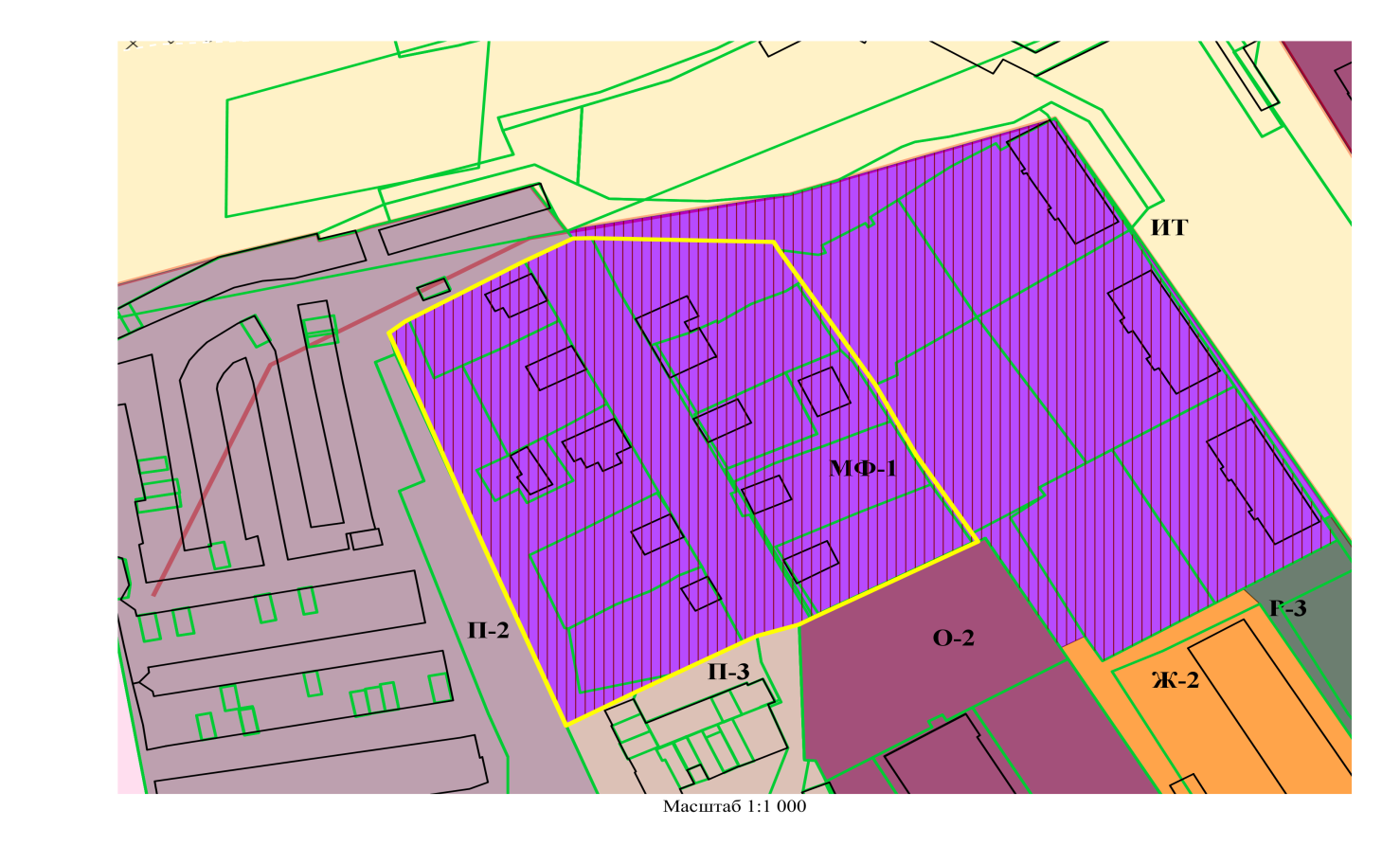 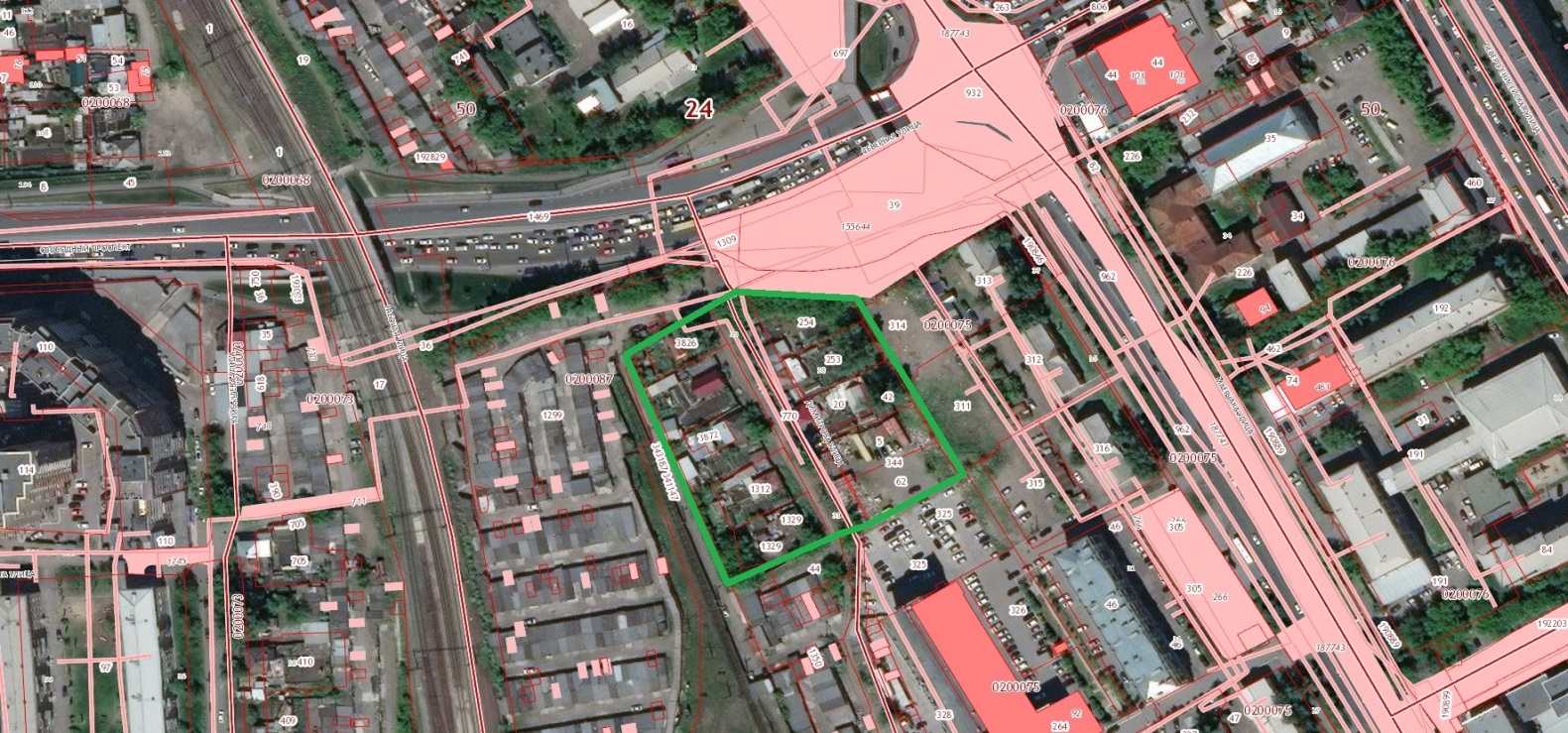 № п/пКадастровый номер, площадь, вид разрешенного использования и местоположение земельного участкаВид праваОграничения/ОбремененияКадастровый номер и наименованиеобъектов капитального строительстваВид праваОграничения/Обременения124:50:0200087:1329Площадь: 659 м2.Под строительство индивидуального жилого домаАдрес: Местоположение установлено относительно ориентира, расположенного в границах участка. Почтовый адрес ориентира: Красноярский край, г. Красноярск, ул. Димитрова, 31СобственностьНе зарегистрировано24:50:0200087:1502Жилой домСобственностьНе зарегистрировано224:50:0200087:1312 Площадь: 631 м2.Под строительство индивидуального жилого домаАдрес: Местоположение установлено относительно ориентира, расположенного в границах участка. Почтовый адрес ориентира: Красноярский край, г. Красноярск, Рабочий поселок ПВРЗ, №21-а.СобственностьНе зарегистрировано24:50:0200087:1513 Жилой домДанные о зарегистрированных правах отсутствуютДанные отсутствуют224:50:0200087:1312 Площадь: 631 м2.Под строительство индивидуального жилого домаАдрес: Местоположение установлено относительно ориентира, расположенного в границах участка. Почтовый адрес ориентира: Красноярский край, г. Красноярск, Рабочий поселок ПВРЗ, №21-а.СобственностьНе зарегистрировано24:50:0200087:1550Жилой домДанные о зарегистрированных правах отсутствуютДанные отсутствуют324:50:0200075:254Площадь: 722 м2.Под строительство индивидуального жилого домаАдрес: Красноярский край, г. Красноярск, ул. Димитрова, 16-18, участок 1СобственностьНе зарегистрировано24:50:0000000:332652Низковольтные электрические сетиПубличная собственностьНе зарегистрировано324:50:0200075:254Площадь: 722 м2.Под строительство индивидуального жилого домаАдрес: Красноярский край, г. Красноярск, ул. Димитрова, 16-18, участок 1СобственностьНе зарегистрировано24:50:0200075:79Многоквартирный домкв. 124:50:0200075:210Собственность.кв. 224:50:0200075:211Собственностькв.324:50:0200075:212СобственностьНе зарегистрировано424:50:0200075:253Площадь: 610 м2.Многоэтажная жилая застройка (высотная застройка)(код-2.6) Образование и просвещение (код- 3.5) Адрес: Красноярский край, г. Красноярск, ул. Димитрова, 16-18, участок 2СобственностьНе зарегистрировано24:50:0200075:79Многоквартирный домкв. 124:50:0200075:210Собственность.кв. 224:50:0200075:211Собственностькв.324:50:0200075:212СобственностьНе зарегистрировано524:50:0200075:20Площадь: 331,06 м2.В целях эксплуатации жилого дома, Для индивидуальной жилой застройкиАдрес: Местоположение установлено относительно ориентира, расположенного в границах участка. Почтовый адрес ориентира: Красноярский край, г. Красноярск, ул. Димитрова, 14СобственностьНе зарегистрировано24:50:0200075:77Жилой домСобственностьНе зарегистрировано524:50:0200075:20Площадь: 331,06 м2.В целях эксплуатации жилого дома, Для индивидуальной жилой застройкиАдрес: Местоположение установлено относительно ориентира, расположенного в границах участка. Почтовый адрес ориентира: Красноярский край, г. Красноярск, ул. Димитрова, 14СобственностьНе зарегистрировано24:50:0200075:70Жилой домСобственностьНе зарегистрировано624:50:0200075:42Площадь: 355 м2.Под строительство индивидуального жилого домаАдрес: Российская Федерация, Красноярский край, г. Красноярск, ул. Димитрова, участок 14аСобственностьНе зарегистрировано24:50:0200075:77Жилой домСобственностьНе зарегистрировано724:50:0200075:344Площадь: 1341 м2.деловое управление (код – 4.1) Адрес: Красноярский край, г. КрасноярскСобственностьНе зарегистрировано---824:50:0200087:1310Площадь: 550 м2.Под строительство индивидуального жилого дома Адрес: Красноярский край, г. Красноярск, ул. Димитрова, дом 37СобственностьНе зарегистрировано24:50:0200087:1571Жилой домСобственностьНе зарегистрировано924:50:0200087:3826Площадь: 460 м2.Для индивидуального жилищного строительства (код - 2.1)Адрес: Красноярский край, г. Красноярск, ул. Димитрова, дом 39СобственностьДанные отсутствуют24:50:0000000:189719Объект вспомогательного использования – тепловая трассаСобственностьНе зарегистрировано924:50:0200087:3826Площадь: 460 м2.Для индивидуального жилищного строительства (код - 2.1)Адрес: Красноярский край, г. Красноярск, ул. Димитрова, дом 39СобственностьДанные отсутствуют24:50:0200087:1572Жилой домСобственностьПрочие ограничения прав и обременения объекта недвижимости (выписка из постановления о запрете на совершение действий по регистрации № 20598/18/24008-ИП, выдан от 16.05.2018 отдел судебных приставов по Железнодорожному району г Красноярска)1024:50:0000000:770Площадь: 4447 м2.Размещение автомобильных дорог, их конструктивных элементов, дорожных сооружений при условиисоответствия требованиям законодательства о безопасности движения, временных объектовАдрес: Местоположение установлено относительно ориентира, расположенного в границах участка. Почтовый адрес ориентира: Красноярский край, г. Красноярск, ул. Димитрова.Публичная собственностьПрочие ограничения прав и обременения объекта недвижимости24:50:0000000:189719Объект вспомогательного использования – тепловая трассаСобственностьНе зарегистрировано1024:50:0000000:770Площадь: 4447 м2.Размещение автомобильных дорог, их конструктивных элементов, дорожных сооружений при условиисоответствия требованиям законодательства о безопасности движения, временных объектовАдрес: Местоположение установлено относительно ориентира, расположенного в границах участка. Почтовый адрес ориентира: Красноярский край, г. Красноярск, ул. Димитрова.Публичная собственностьПрочие ограничения прав и обременения объекта недвижимости24:50:0000000:332652низковольтные электрические сетиПубличная собственностьНе зарегистрировано1024:50:0000000:770Площадь: 4447 м2.Размещение автомобильных дорог, их конструктивных элементов, дорожных сооружений при условиисоответствия требованиям законодательства о безопасности движения, временных объектовАдрес: Местоположение установлено относительно ориентира, расположенного в границах участка. Почтовый адрес ориентира: Красноярский край, г. Красноярск, ул. Димитрова.Публичная собственностьПрочие ограничения прав и обременения объекта недвижимости24:50:0000000:197236Сети канализацииПубличная собственность Аренда 1024:50:0000000:770Площадь: 4447 м2.Размещение автомобильных дорог, их конструктивных элементов, дорожных сооружений при условиисоответствия требованиям законодательства о безопасности движения, временных объектовАдрес: Местоположение установлено относительно ориентира, расположенного в границах участка. Почтовый адрес ориентира: Красноярский край, г. Красноярск, ул. Димитрова.Публичная собственностьПрочие ограничения прав и обременения объекта недвижимости24:50:0000000:154663Сети водопроводаПубличная собственностьАренда 1024:50:0000000:770Площадь: 4447 м2.Размещение автомобильных дорог, их конструктивных элементов, дорожных сооружений при условиисоответствия требованиям законодательства о безопасности движения, временных объектовАдрес: Местоположение установлено относительно ориентира, расположенного в границах участка. Почтовый адрес ориентира: Красноярский край, г. Красноярск, ул. Димитрова.Публичная собственностьПрочие ограничения прав и обременения объекта недвижимости24:50:0000000:162007Сооружение дорожного хозяйстваПубличная собственностьОперативное управление1124:50:0200087:1345Площадь: 609 м2.Под строительство индивидуального жилого домаАдрес: Местоположение установлено относительно ориентира, расположенного в границах участка. Почтовый адрес ориентира: Красноярский край, г. Красноярск, Рабочий поселок ПВРЗ, земельный участок №23.Данные отсутствуютДанные отсутствуют24:50:0200087:1543Жилой дом**в жилом доме учтены жилые помещения - квартирыкв. 124:50:0200075:2055Сведения о правах отсутствуюткв. 224:50:0200087:2054Собственностькв.424:50:0200087:3870Не зарегистрировано1124:50:0200087:1345Площадь: 609 м2.Под строительство индивидуального жилого домаАдрес: Местоположение установлено относительно ориентира, расположенного в границах участка. Почтовый адрес ориентира: Красноярский край, г. Красноярск, Рабочий поселок ПВРЗ, земельный участок №23.Данные отсутствуютДанные отсутствуют24:50:0200087:2093Жилой домСобственностьИные ограничения (обременения) прав (Определение № М-370/18 от 29.01.2018, Железнодорожный районный суд г. Красноярска)№ п/пКадастровый номер, адрес земельного участкаКадастровый номер, адрес объектов капитального строительства124:50:0200087:1329Адрес: Местоположение установлено относительно ориентира, расположенного в границах участка. Почтовый адрес ориентира: Красноярский край, г. Красноярск, ул. Димитрова, 3124:50:0200087:1502 Адрес: г. Красноярск, ул. Димитрова, д.31224:50:0200087:1312 Адрес: Местоположение установлено относительно ориентира, расположенного в границах участка. Почтовый адрес ориентира: Красноярский край, г. Красноярск, Рабочий поселок ПВРЗ, №21-а.24:50:0200087:1513 Адрес: г. Красноярск, ул. Димитрова, д.33224:50:0200087:1312 Адрес: Местоположение установлено относительно ориентира, расположенного в границах участка. Почтовый адрес ориентира: Красноярский край, г. Красноярск, Рабочий поселок ПВРЗ, №21-а.24:50:0200087:1550Адрес: г. Красноярск, ул. Димитрова, д. 33324:50:0200075:254Адрес: Красноярский край, г. Красноярск, ул. Димитрова, 16-18, участок 124:50:0000000:332652Адрес: г. Красноярск, от ТП-7А в районе здания по ул. Маерчака,31 до опоры № 13 в районе здания по ул. Маерчака, 11, до зданий по ул. Маерчака, 11-37А, до опоры № 1-10 по ул. Димитрова324:50:0200075:254Адрес: Красноярский край, г. Красноярск, ул. Димитрова, 16-18, участок 124:50:0200075:79Адрес: г. Красноярск, ул. Димитрова, д. 16-18424:50:0200075:253Адрес: Красноярский край, г. Красноярск, ул. Димитрова, 16-18, участок 224:50:0200075:79Адрес: г. Красноярск, ул. Димитрова, д. 16-18424:50:0200075:253Адрес: Красноярский край, г. Красноярск, ул. Димитрова, 16-18, участок 224:50:0200075:79Адрес: г. Красноярск, ул. Димитрова, д. 16-18524:50:0200075:20Адрес: Местоположение установлено относительно ориентира, расположенного в границах участка. Почтовый адрес ориентира: Красноярский край, г. Красноярск, ул. Димитрова, 1424:50:0200075:77Адрес: г. Красноярск, ул. Димитрова, д. 14а524:50:0200075:20Адрес: Местоположение установлено относительно ориентира, расположенного в границах участка. Почтовый адрес ориентира: Красноярский край, г. Красноярск, ул. Димитрова, 1424:50:0200075:70Адрес: г. Красноярск, ул. Димитрова, д. 14624:50:0200075:42Адрес: Российская Федерация, Красноярский край, г. Красноярск, ул. Димитрова, участок 14а24:50:0200075:77Адрес: г. Красноярск, ул. Димитрова, д. 14а724:50:0200075:344Адрес: Красноярский край, г. Красноярск824:50:0200087:1310Адрес: Красноярский край, г. Красноярск, ул. Димитрова, дом 3724:50:0200087:1571Адрес: г Красноярск, ул Димитрова, д 37924:50:0200087:3826Адрес: Красноярский край, г. Красноярск, ул. Димитрова, дом 3924:50:0000000:189719Адрес: г.Красноярск, ул.Профсоюзов, 39924:50:0200087:3826Адрес: Красноярский край, г. Красноярск, ул. Димитрова, дом 3924:50:0200087:1572Адрес: г. Красноярск, ул. Димитрова, д. 391024:50:0000000:770Адрес: Местоположение установлено относительно ориентира, расположенного в границах участка. Почтовый адрес ориентира: Красноярский край, г. Красноярск, ул. Димитрова.24:50:0000000:189719Адрес: г.Красноярск, ул.Профсоюзов, 391024:50:0000000:770Адрес: Местоположение установлено относительно ориентира, расположенного в границах участка. Почтовый адрес ориентира: Красноярский край, г. Красноярск, ул. Димитрова.24:50:0000000:332652Адрес: г. Красноярск, от ТП-7А в районе здания по ул. Маерчака,31 до опоры № 13 в районе здания по ул. Маерчака,11, до зданий по ул. Маерчака, 11-37А, до опоры № 1-10 поул. Димитрова1024:50:0000000:770Адрес: Местоположение установлено относительно ориентира, расположенного в границах участка. Почтовый адрес ориентира: Красноярский край, г. Красноярск, ул. Димитрова.24:50:0000000:197236Адрес:  г. Красноярск, от КК-1 сущ.около КНС 39 по ул. Цимлянская, 31А до КК-1956 около жилого дома № 3А по ул. Горького1024:50:0000000:770Адрес: Местоположение установлено относительно ориентира, расположенного в границах участка. Почтовый адрес ориентира: Красноярский край, г. Красноярск, ул. Димитрова.24:50:0000000:154663Адрес: г. Красноярск, от ВКсущ. вдоль жилых домов по ул.Димитрова через ВК-4 вдоль жилых домов по ул.Маерчака до дома №371024:50:0000000:770Адрес: Местоположение установлено относительно ориентира, расположенного в границах участка. Почтовый адрес ориентира: Красноярский край, г. Красноярск, ул. Димитрова.24:50:0000000:162007Адрес:  г.Красноярск, Железнодорожный район, ул. Димитрова1124:50:0200087:1345Адрес: Местоположение установлено относительно ориентира, расположенного в границах участка. Почтовый адрес ориентира: Красноярский край, г. Красноярск, Рабочий поселок ПВРЗ, земельный участок №23.24:50:0200087:1543Адрес: г. Красноярск, ул. Димитрова, д. 351124:50:0200087:1345Адрес: Местоположение установлено относительно ориентира, расположенного в границах участка. Почтовый адрес ориентира: Красноярский край, г. Красноярск, Рабочий поселок ПВРЗ, земельный участок №23.24:50:0200087:1543Адрес: г. Красноярск, ул. Димитрова, д. 351124:50:0200087:1345Адрес: Местоположение установлено относительно ориентира, расположенного в границах участка. Почтовый адрес ориентира: Красноярский край, г. Красноярск, Рабочий поселок ПВРЗ, земельный участок №23.24:50:0200087:1543Адрес: г. Красноярск, ул. Димитрова, д. 351124:50:0200087:1345Адрес: Местоположение установлено относительно ориентира, расположенного в границах участка. Почтовый адрес ориентира: Красноярский край, г. Красноярск, Рабочий поселок ПВРЗ, земельный участок №23.24:50:0200087:2093Адрес: г. Красноярск, ул. Димитрова, 35, строение 1Дата/Наименование объектов202020212022202320242025 20262027202820292030ПримечаниеПодготовка и утверждение ППРТ и ПМРТОбъекты коммунальной инфраструктурыВиды объектов определить ППРТ, ПМРТОбъекты транспортной инфраструктурыВиды объектов определить ППРТ, ПМРТОбъекты капитального строительства Этапность развития территорииопределить ППРТ и ПМРТ